Evidence projektů a investičních akcík veřejné zakázce ObsahManažerské shrnutíVýznam použitých zkratek a pojmůV dokumentu jsou používány pojmy a zkratky, pro jejichž jednotný výklad je užitečné uvést přehled jejich významu.Rozsah a cíle dokumentuTento dokument je zpracován na základě dokumentu „EVIDENCE PROJEKTŮ A INVESTIČNÍCH AKCÍ – Analýza Požadavků a řešení nové aplikace“ a shrnuje klíčové požadavky na aplikaci ve formě určené jako podklad pro tvorbu zadávací dokumentace.Textová část dokumentu popisuje principy funkcionalit.V příloze č. 1 je uveden souhrnný přehled požadavků ve formě tabulky. Požadavky jsou v tabulce strukturovány do oblastí – u každé oblasti je uveden odkaz na číslo kapitoly s detailním popisem funkcionalit. Princip aplikaceCílem aplikace je poskytnout prostor pro jednotné ukládání a sdílení dokumentů a informací v rámci projektových týmů nebo v rámci přípravy a realizace investičních akcí.Do aplikace budou zahrnuty stávající nástroje řízení:Zásobník projektůPlán investičních akcíPrincipy aplikace vycházejí právě z použití těchto dvou nástrojů. Jejich funkcionalita je v aplikaci rozšířena o možnosti detailní evidence údajů a dokumentů pro každý jednotlivý projekt a investiční akci tak, aby projektový manažer či odpovědné osoby měly k těmto informacím rychlý přístup na jednom místě.Aplikace má dva základní cíle:Povýšit použití Zásobníku a Plánu investic z pouhých sešitů MS Excel na úroveň sofistikovaného nástroje pro plánování, správu, řízení a vyhodnocování projektů a investičních akcí.Sjednotit způsoby evidence a sdílení dokumentů vztahujících se k projektu či investiční akci tak, aby byl zajištěn přístup odpovědným osobám odkudkoliv a v jakémkoliv okamžiku.Aplikace je určena pro pracovníky Kraje a jím řízených či zakládaných organizací jako nástroj pro podporu řízení a správy projektů a investičních akcí. Dílčí přehledy a výstupy aplikace pak mohou být poskytnuty vedení Kraje – Zastupitelstvu a Radě kraje.Typickými uživateli aplikace jsou:Technologické požadavkyParametry technologického centra kraje (TCK)Aplikace bude implementována na stávající technologické infrastruktuře Technologického centra Kraje. Implementace je požadována do těchto prostředí:ProdukčníTestovací (slouží zároveň jako školící prostředí)Parametry TCKPožadavky na přístup k aplikaciJe vyžadováno, aby byla aplikace přístupná nejen ze sítě Krajského úřadu, ale aby byla přístupná i mimo tuto síť. Přístup je vyžadován bez nutnosti instalace dodatečných klientských aplikací.Zajištění plnohodnotného a korektního zobrazování aplikace ve všech internetových prohlížečích – minimálně v Internet Exploreru 9, 10, 11 a případně novějších, Microsoft Edge a prohlížečích Google Chrome, Mozilla Firefox, Opera, Safari a dalších, a to minimálně ve verzích vydaných během posledních dvou let zpětně. Možnost administrace (editace) aplikace v prostředích běžně používaných prohlížečů, minimálně Internet Explorer, Microsoft Edge, Google Chrome, Mozilla Firefox, Opera, Safari a dalších, a to v jejich aktuálních a podporovaných verzích.Zabezpečený přístup prostřednictvím protokolu https.Požadavky na autorizaci a autentizaci uživatelůOvěřování uživatelůUživatelé aplikace budou ověřováni vůči Active Directory. Uživatel bude přistupovat po zadání uživatelského jména a hesla.Pravidla pro nastavení exspirace hesel – budou řízena politikou Active DirectoryMožnost uživatele požádat o reset hesla.Správa uživatelských rolíVyžadována správa uživatelských rolí. Pro roli Systémový administrátor umožnit:Vytváření nových rolíZměnu standardních rolíAdministrace přístupových oprávněníAplikace musí umožnit řízení oprávnění uživatelů k jednotlivým částem aplikace (až na úroveň jednotlivých položek seznamů či jednotlivých dokumentů) na základě definovaných rolí uživatele.Rozsah oprávnění musí být možno nastavit v těchto úrovních:čtení položekpřispívání a editace položekpřispívání, editace a odstranění položekúplná správaBezpečnostní požadavkyAplikace musí splňovat opatření pro kybernetickou bezpečnost (KB) a GDPR – v nabídce pospat, jakým způsobem aplikace je zabezpečena a jak plní požadavky Základní požadavky na bezpečnost provozu, dat a uživatelských přístupů.Ukončení spojení při nečinnosti uživatele – po stanovené době nečinnosti (konfigurovatelná správcem infrastruktury) dojde k vypršení tzv. session a je vyžadováno opětovné přihlášení.Tiskové sestavy musí být opatřeny bezpečnostními kódy – obsahuje citlivá data, neobsahuje citlivá dat – rozlišení sestav a výstupů dle principů GDPRLogování tisků z aplikaceUmožnit v souladu s GDPR výpis daného osobního údaje na základě dotazu subjektuZajistit popis a identifikaci osobních data a jejich životního cyklu v souladu s GDPRSpráva aplikaceNa úrovni správy je od aplikace vyžadováno:Nastavení kontroly dostupnosti systému a sledování jeho provozu.Nastavení komunikace uvnitř a navenek úřadu – nastavení komunikačních cest a jejich parametrů ve vazbě na bezpečnost systému.Přidělování uživatelských oprávnění v souladu s GDPR a rolí uživatele v sytému/využití AD (viz výše).Zajištění systému zálohování a bezpečného ukládání citlivých osobních dat. Zálohování musí být navrženo v souladu s již používanou technologií Kraje.Zajištění plánu obnovy systému ze záloh.Zajištění logování činností uživatele – hodnocení provozu a podpora KB a GDPR – vyhodnocování nestandardních stavů.Zajištění kontroly datového provozu na síti – využít systému hodnocení provozu a nestandardních stavů provozu sítě.Provádění aktualizace a kontroly zabezpečení aplikace v průběhu jejího provozování.Zajištění monitoringu kopírování dokumentů či jiných elektronických dat uživatelem na jiná HW media.Zajištění archivace dokumentů a elektronických dat + popis lhůt a práce s nimi.Zajištění monitoringu práce uživatele systému (hodnocení externích přístupů) – vazba na log management ČíselníkyAplikace předpokládá vazbu na již vytvořené číselníky v IS Kraje nebo vytvoření vlastních číselníků uvnitř aplikace Číselník VPOČíselník PO, popř. číselník nadřazený dle typu PO (např. oblast kultury, školství)Číselník projektů (automaticky generováno při zadání nového projektu – vlastní číselník aplikace)Případně další  Očekávané vazby na jiné systémy KrajeNení vyžadován přenos dat z aplikace do IS GINIS či jiných systémů.Aplikace musí v budoucnu umožnit integraci s IS GINIS na úrovni webových služeb.Rozsah očekávaných vazeb na IS GINIS:Synchronizace dat v agendáchImport a synchronizace metadat VZ (směrem z IS GINIS)Import a synchronizace metadat Usnesení (směrem z IS GINIS)Ostatní požadavky na implementaciV rámci implementace je vyžadováno od dodavatele:Zpracování dokumentace v rozsahuProvozní dokumentace systému (včetně komunikační matice pro nastavení FW pravidel)Uživatelská dokumentace (manuál uživatele)Zajištění školení správců a administrátorůZajištění školení klíčových uživatelůPřipravit systém akceptačních testůProvedení penetračních testů, a to opakovaně až do vyřešení všech zjištěných vadSpolečné požadavky na funkcionality aplikaceStruktura aplikaceAplikace bude tvořena dvěma základními moduly:Evidence projektůEvidence investičních akcíTyto moduly budou zdrojem dat pro aktualizaci Zásobníku projektů a Plánu investicSchematicky je základní architektura znázorněna na následujícím obrázku.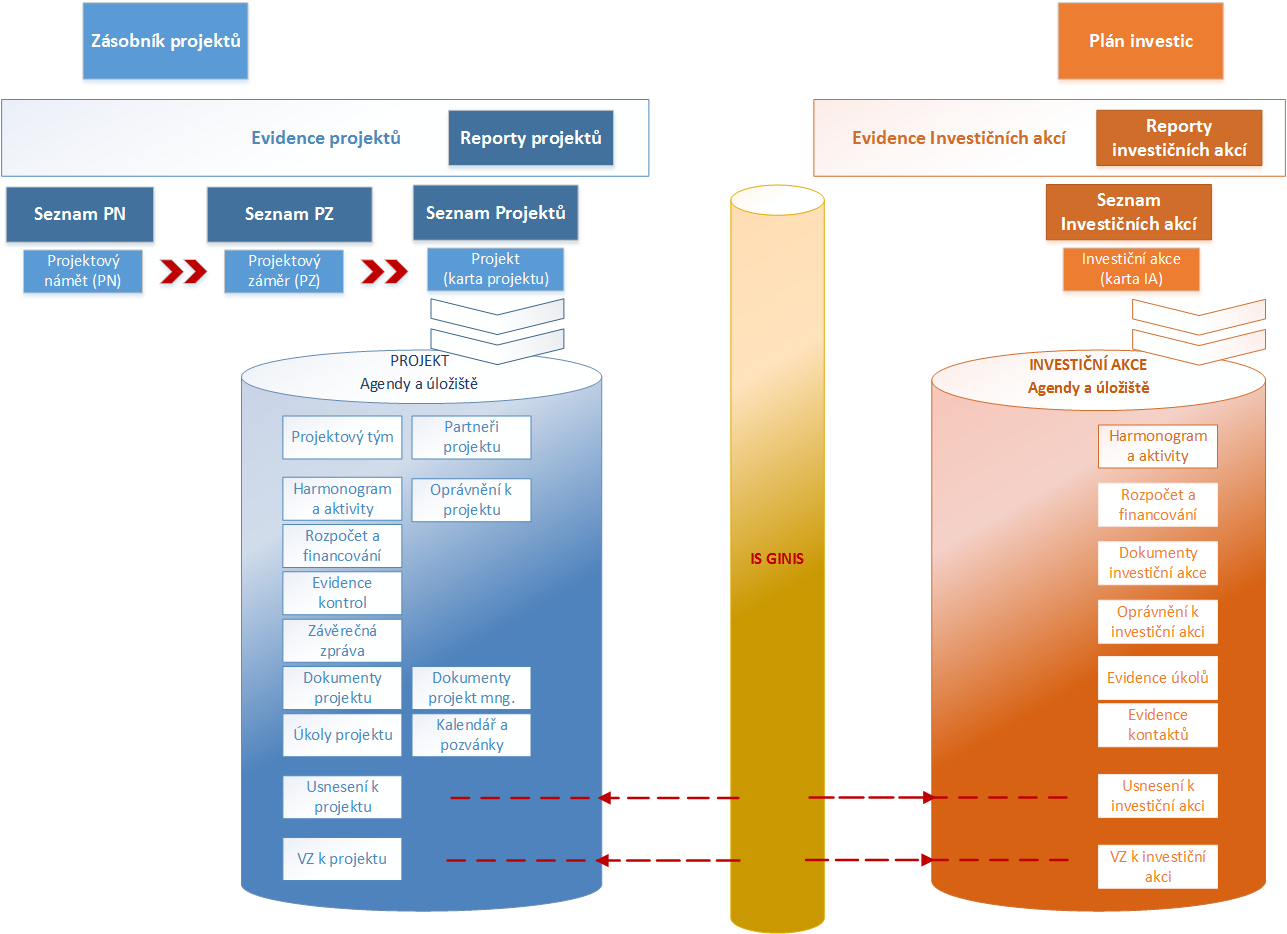 Obrázek 1: Schéma prvků aplikaceModul Evidence projektů bude podchycovat proces založení projektu od Projektového námětu přes záměr až po založení vlastního projektu. Bude vytvořen přehledový seznam všech projektů s definovanou sadou metadat pro možnost filtrování a reportování. Pro každý projekt bude v aplikaci připraveno úložiště, které umožní k projektu evidovat dokumenty, případně další záznamy nad rámec základních parametrů. Rozsah využití úložiště projektu bude volitelný podle typu a rozsahu projektu.Modul Evidence investičních akcí bude obsahovat Plán investičních akcí – přehledový seznam akcí s definovanou sadou metadat. Pro každou akci bude přiopraveno dokumentové úložiště v podobném režimu jako pro projekty. Jeho využití je opět dobrovolné.Požadavky na design aplikaceNa design aplikace jsou kladeny následující požadavky:Celkové grafické řešení musí respektovat grafiku používanou KrajemV aplikaci bude umístěno logo KrajePro navigaci mezi prvky aplikace využívat rozcestníky formou dlaždicUmožnit správu rozcestníků a přiřazování obrázků jednotlivým dlaždicím ze strany administrátorů aplikace bez nutnosti zásahu dodavateleVyužít další navigační prvky, které umožní uživateli z jakéhokoliv místa se vrátit na úvodní stránku modulu či aplikacePožadavky na práci s dokumentyAplikace umožní:Vkládání všech běžných souborových typů dokumentů (MS Office, JPG, PDF, TXT)Umožnit hromadné vkládání dokumentů z lokálního PCVýhodou je možnost vkládaní dokumentů metodou „drag nad drop“Aplikace umožní otevření dokumentů MS Office přímo z aplikace bez nutnosti nejprve dokument uložit na lokální PC Možnost nastavení povolených typů souborů a max. velikosti nahrávaných souborůPožadavky na formulářeVšechny formuláře (např. projektový námět, záměr, závěrečná zprávy, formulář k veřejným zakázkám atd.) musí být uživatelsky (administrátorsky) možné upravovat (struktura, rozložení a číselníky)Modul evidence projektů – specifické požadavky na funkcionalityTato kapitola popisuje požadované agendy a funkcionality modulu pro Evidenci projektů.Modul evidence projektů je tvořen těmito prvky:Zásobník projektůDokumentové úložiště projektuFunkcionality modulu jsou stejné pro všechny typy projektů (projekty realizované Krajem, Příspěvkovými organizacemi, …). Rozdílný může být rozsah evidovaných informací a způsob a intenzita využití dílčích agend.Zásobník projektůTato část modulu převádí do prostředí aplikace přehled projektů a jejich financování, který je aktuálně Krajem využíván a realizován prostřednictvím manuálně udržovaného sešitu MS Excel. Popis struktury a funkcionalit Zásobníku obsahuje kapitola 5.1.Cílem Zásobníku v pojetí aplikace je:Nahradit sešit MS Excel, který je technologicky nedostačující potřebám řízení a jehož manuální údržba je značně náročná.Poskytnout nástroj pro celkový přehled o projektech, jejich financování a plánu čerpání finančních prostředků KrajePoskytnout relevantní informace pro plánování čerpání finančních prostředků s cílem snížit zatížení projektových týmů při aktualizaci stavu při čtvrtletních aktualizacích Dokumentové úložiště projektuTato část modulu představuje prostory pro evidenci a sdílení informací a dokumentů souvisejících s daným projektem. Pro každý projekt je v aplikaci vytvořeno dokumentové úložiště s danou strukturou agend a funkcionalit.Cílem dokumentového úložiště v pojetí aplikace je:Sjednotit rozsah a strukturu evidovaných údajů a dokumentů vztahujících se k projektu – vytvoření šablony projektuPoskytnout prostor pro jednotné sdílení informací a dokumentů v rámci projektuNahradit ukládání dokumentů na lokální disky či sdílená úložiště, a tak sjednotit úložiště dokumentůZpřístupnit dokumenty a informace k projektu z jednoho místaZásobník projektůZásobník projektů představuje stěžejní dokument přehledu projektů a jejich stavu pro potřeby řízení a financování projektů a podkladem pro rozhodování Zastupitelstvem a Radou kraje.Zásobník eviduje u každého jednotlivého projektu sadu finančních parametrů v časovém horizontu čtvrtletí. Nezobrazuje však detailní informace ani detail financování v průběhu čtvrtletí. Tyto informace dnes projektový manažer sleduje separátně a manuálně zpracovává podklady pro aktualizaci Zásobníku na konci čtvrtletí.U projektu budou evidovány tyto parametry:Aplikace umožní v Zásobníku:Zobrazovat klouzavě aktuální a následující čtvrtletí (vždy v rozsahu 4 kvartálů po sobě jdoucích)Automatizaci součtů za odbory atd.Definovat různý rozsah zobrazených sloupců podle určení:Rozsah pro řízení a financování projektůRozsah pro manažerský souhrn Zastupitelstvu a Radě KrajZásobník v požadovaném filtrovaném zobrazení bude možno exportovat do MS Excel k dalšímu zpracování a prezentaci a tisku.Oprávnění k nahlížení a editaci Zásobníku budou řízena administrátorem. Přístup ke čtení bude řízen oprávněním k jednotlivým projektům. Editace bude umožněna jen vymezenému okruhu uživatelů s oprávněním schvalovat požadavky na změny/aktualizace.Vazba Zásobníku na dokumentové úložištěPro každý řádek v Zásobníku bude v aplikaci existovat dokumentové úložiště pro projekt. K dokumentovému úložišti bude možno přistoupit buď z domovské stránky modulu (viz dále) nebo přímo z řádku Zásobníku.Způsoby aktualizace ZásobníkuZásobník bude možno aktualizovat těmito způsoby:Přímo v prostředí zásobníku vyvoláním požadavku na změnuZ rozpočtu projektuAplikace bude vždy zobrazovat aktuální verzi Zásobníku, ale bude evidovat změny provedené v Zásobníku a uchovávat historické verze. Administrátoři a oprávnění uživatelé tak budou moci kdykoliv zobrazit historickou verzi Zásobníku platnou ke konkrétnímu datu.Uzamčení ZásobníkuSprávce Zásobníku (určená osoba z ŘDP) bude moci Zásobník na určené období uzamknout pro editaci. Správce zásobníku v jeho nastavení provede určení data od a data do. V tomto období nebude možno zadat/uložit požadavky na aktualizaci řádků Zásobníku. O uzamčení zásobníku budou uživatelé informování na stránce Zásobníku, popř. na stránce rozpočtu v projektovém úložišti.Uzamčení Zásobníku je určeno pro období příprav reportů a výstupů ze Zásobníku pro jednání Zastupitelstva a Rady Kraje tak, aby nedocházelo k průběžné aktualizaci v tomto období.Přímá aktualizace v ZásobníkuUživatel s oprávněním k projektu (projektový manažer) bude moci v zásobníku vyvolat požadavek na změnu řádku Zásobníku. V řádku provede požadované úpravy a doplní případně komentář k úpravám. Takto zadaný požadavek podléhá schválení:U projektů Kraje podléhá aktualizace provedená ze strany VPO schválení ŘDP. U projektu PO/a.s. podléhá provedená změna ze strany PO/a.s. schválení VPO a následně ŘDPPo schválení ŘDP bude řádek Zásobníku aktualizován.Stupně schvalování a proces bude možno specifikovat v rámci implementaceProvedené změny v řádku Zásobníku se projeví v části Rozpočet příslušného projektu (viz kapitola 6.5.2)Aktualizace z rozpočtu projektuV každém projektu (v dokumentovém úložišti) bude vytvořena agenda pro evidenci rozpočtu. Z rozpočtu bude možno vyvolat požadavek na aktualizaci řádku Zásobníku – aktualizace stavu čerpání k datu (Detail principu aktualizace z rozpočtu viz kapitola 6.5.2)Způsoby založení projektu v aplikaciPodnět k založení projektu v aplikaci může podat jakýkoliv uživatel s přístupem k aplikaci. Existují tyto možnosti založení projektu:Založením Projektového námětuZaložením Projektového záměruZaložením řádku v Zásobníku projektůZaložením nového projektu přímo v Evidenci projektůZaložení Projektovým námětemOprávněný uživatel v agendě Projektové náměty založí nový PN (viz kapitola 5.3).Na základě údajů v PN budou v aplikaci automaticky provedeny tyto kroky:Bude vygenerován jednoznačný identifikátor projektuV Zásobníku projektů bude připraven řádek pro budoucí projektřádek bude ve stavu „čeká na zařazení“tento řádek není zahrnován do Zásobníku a je evidován tzv. „pod čarou“Zařazení do Zásobníku provádí správce Zásobníku (odpovědná osoba ŘDP) až na základě schváleníZároveň je vytvořeno dokumentové úložiště projektuNa kartě projektu jsou evidovány pouze známé údaje z PNOprávnění přístupu k úložišti je nastaveno pro zpracovatele PN (předkladatele), určené osoby VPO, určené osoby ŘDPZaložení projektovým záměremOprávněný uživatel může v agendě Projektové záměry (viz kapitola 5.4) založit nový PZ těmito způsoby:Vygenerováním PZ z existujícího PNV tomto případě dojde k aktualizaci údajů v již založených prvcích aplikace:Bude aktualizován připravený řádek v Zásobníku (stále ve stavu „čeká na zařazení“)Bude aktualizována karta projektuVytvořením nového PZV případech, kdy není pro projekt vyžadován PNV tomto případě budou na pozadí v aplikaci provedeny kroky jako při založení nového PN, tedy:Bude vygenerován jednoznačný identifikátor projektuV Zásobníku projektů bude připraven řádek pro budoucí projektZároveň je vytvořeno dokumentové úložiště projektuPožadavek na založení nového PZ bude směrován na odpovědnou osobu (správci aplikace z řad ŘDP)Odpovědná osoba provede podle dat v PZ kontrolu, zda již v aplikaci pro daný projekt není založen PNPokud ANO, požadavek na PZ zamítne a vrátí zpracovateli s tím, že je třeba PZ vygenerovat z příslušného PNPokud NE, uvolní PZ k založení projektuZaložení řádkem v ZásobníkuOprávněný uživatel může zadat požadavek formou vyplnění nového řádku v Zásobníku.Řádek bude zaevidován opět ve stavu „čeká na zařazení“ – Do Zásobníku bude plně zařazen až oprávněnou osobou z ŘDP po schválení.Po založení řádku Zásobníku budou opět na pozadí provedeny následující kroky:Bude vygenerován jednoznačný identifikátor projektuZároveň je vytvořeno dokumentové úložiště projektuNa kartě projektu jsou evidovány pouze známé údaje z řádku ZásobníkuOprávnění přístupu k úložišti je nastaveno pro zadavatele požadavku (předkladatele), určené osoby VPO, určené osoby ŘDPPožadavek na založení nového řádku Zásobníku bude směrován na odpovědnou osobu (správci aplikace z řad ŘDP)Odpovědná osoba provede podle dat v požadavku kontrolu, zda již v aplikaci pro daný projekt není založen PN či PZ či řádek ZásobníkuPokud ANO, požadavek na řádek zamítne a vrátí zpracovateli s tím, že je již vygenerován z PN nebo PZPokud NE, uvolní požadavek k založení projektuZaložení v Evidenci projektůOprávněný uživatel může přímo v agendě Evidence projektů vytvořit požadavek na založení projektu a dokumentového úložiště.Při založení projektu by opět byly provedeny tyto kroky:Bude vygenerován jednoznačný identifikátor projektuV Zásobníku projektů bude připraven řádek pro budoucí projektřádek bude ve stavu „čeká na zařazení“tento řádek není zahrnován do Zásobníku a je evidován tzv. „pod čarou“Zařazení do Zásobníku provádí správce Zásobníku (odpovědná osoba ŘDP) až na základě schváleníZároveň je vytvořeno dokumentové úložiště projektuV požadavku bude nutné zadat všechny povinné údaje z karty projektuPožadavek na založení nového projektu bude směrován na odpovědnou osobu (správci aplikace z řad ŘDP)Odpovědná osoba provede podle dat v požadavku kontrolu, zda již v aplikaci pro daný projekt není založen PN či PZ či řádek Zásobníku (a tedy i projekt)Pokud ANO, požadavek na řádek zamítne a vrátí zpracovateli s tím, že je již vygenerován z PN nebo PZ či ZásobníkuPokud NE, uvolní požadavek k založení projektuAgenda Projektové námětyAgenda nemusí být využívána, pokud pro projekt není PN vyžadován. Aplikace nicméně poskytuje podporu pro vygenerování a zpracování formuláře PN.V seznamu „Projektové náměty“ je založen prvotní „požadavek“ na vytvoření projektu.Formulář aplikace vychází ze vzoru v příloze Směrnice.Aplikace umožní vyplněný formulář generovat do PDF podoby a tisknout (případně odeslat emailem).Tisková sestava odpovídá vzoru ve Směrnici.K záznamu v aplikaci lze připojit souborové přílohy (např. scan podepsaného schváleného PN)Formulář projektového námětu bude obsahovat tato pole:U formuláře ve stavu Schválený bude aktivováno tlačítko „Vytvoř Projektový záměr“. Toto tlačítko spustí workflow, které založí záznam v seznamu Projektové záměry.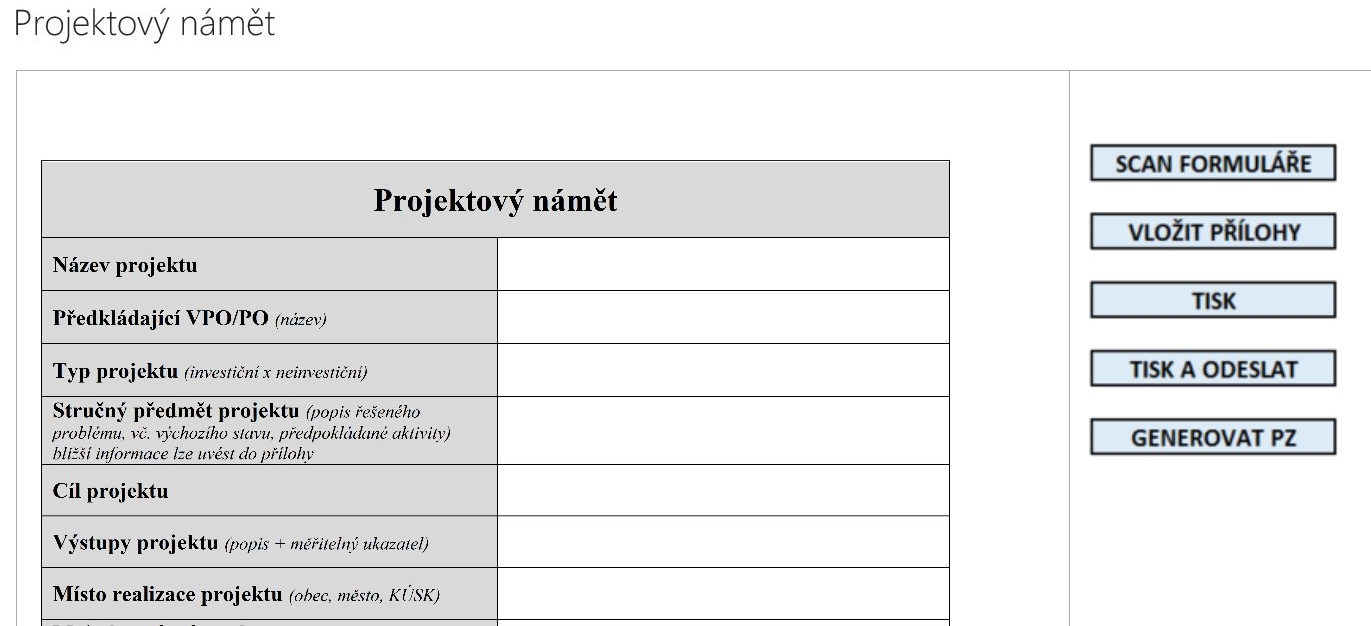 Obrázek 2: Ukázka formuláře projektového námětuAgenda projektové záměryAgenda slouží k evidenci PZ pro založení projektu.V seznamu „Projektové záměry“ je založen záznam buď manuálně (pokud nevzniká PN) nebo pomoc WF z položky projektového námětu – v tomto případě jsou známá data předvyplněná z formuláře PN.Formulář aplikace vychází ze vzoru v příloze Směrnice.Aplikace umožní vyplněný formulář generovat do PDF podoby a tisknout (případně odeslat emailem).Tisková sestava odpovídá vzoru ve Směrnici.K záznamu v aplikaci lze připojit souborové přílohy (např. scan podepsaného schváleného PZ)Formulář projektového záměru bude obsahovat tato pole:U formuláře ve stavu Schválený bude aktivováno tlačítko „Vytvoř Projekt“. Toto tlačítko spustí workflow, které založí záznam v seznamu Přehled projektů.V dokumentovém úložišti projektu budou zobrazeny příslušné dokumenty Projektového námětu a Projektového záměru.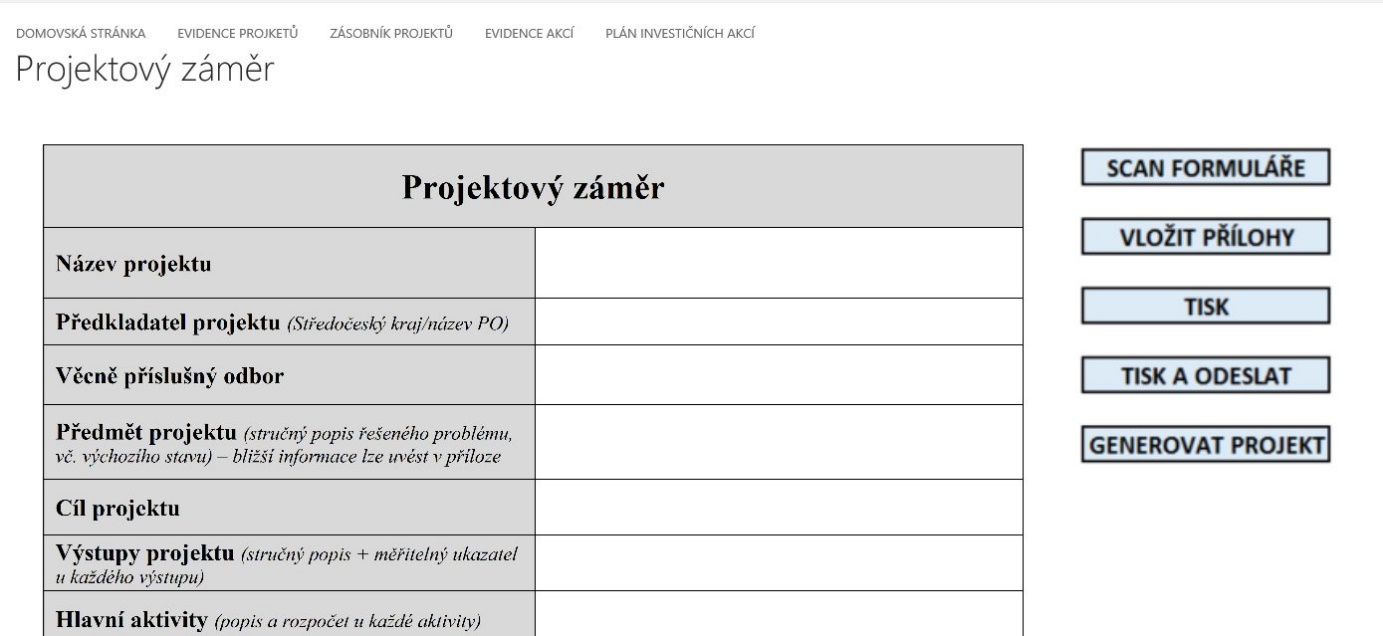 Obrázek 3: Ukázka formuláře projektového záměruPřehled projektůPoložka v seznamu může být založena vygenerováním z PZ – viz výše. Relevantní údaje jsou tak převzaty z PZ.O založení záznamu projektu je automaticky v aplikaci vytvořen webový prostor pro projektové úložiště a připraven řádek v Zásobníku.  Odkazy na dokumentové úložiště jsou aktualizovány v Přehledu projektů i v Zásobníku.Přehled projektů tak představuje jakýsi rozcestník pro přístup k projektovým úložištím a poskytuje základní informace o projektu (karta projektu).Metadata záznamu o projektu odpovídají údajům z karty projektu v projektovém úložišti (jsou synchronizována).Metadata obsažená v Přehledu projektů:Reporty projektůTato agenda umožní vytvářet a zobrazovat přehledy nad všemi projekty. Agenda umožní nastavit filtr podle metadat projektů (dle karty projektu) a dle údajů evidovaných v Zásobníku, a zobrazit tak přehled projektů odpovídající filtru. Základní požadavky na reporty projektů:Přehledy projektů:Podle typu (projekty Kraje, projekty PO/a.s.)Podle žadatelePodle realizátoraPodle VPOPodle projektového manažeraPodle stavuPřehledy čerpání k datuPodle typu (projekty Kraje, projekty PO/a.s.)Podle žadatelePodle realizátoraPodle VPOPřehledy čerpání za období od/doPodle typu (projekty Kraje, projekty PO/a.s.)Podle žadatelePodle realizátoraPodle VPOStruktura reportů bude upřesněna v rámci implementace. Aplikace musí umožnit definici dalších reportů.Reporty bude možno zobrazit v aplikaci a bude možno je exportovat do MS Excel k dalšímu zpracováníDokumentové úložiště projektu – požadované funkcionalityStruktura dokumentového úložištěPro každý projet založený v seznamu bude v aplikaci založen webový prostor s definovanou strukturou – Projektové úložiště. Webový prostor bude založen na základě šablony (rozsah prvků v šabloně se může lišit podle typu projektu – Projekt Středočeského kraje X Projekt PO).To bude obsahovat kartu projektu s přehledem evidovaných metadat – převzatých z přehledu projektů a dále manuálně doplňovaných a další údaje.Projektové úložiště projektu bude obsahovat tyto dílčí prvky:Oprávnění k projektovému úložištiOprávnění přístupu k projektovému úložišti budou nastavena automaticky při založení podle parametrů zadaných v PZ. Projektový manažer nebo administrátoři mohou pro daný projekt rozsah oprávnění rozšířit či omezit dle potřeby.Při založení bude vytvořena tato výchozí matice oprávnění, umožňující průběžnou aktualizaci zadaných informací a dat včetně propisu oprávnění:V rámci implementace bude rozsah specifikován.Přístup k přehledu a nastavení oprávnění projektu je prostřednictvím dlaždice na úvodní stránce projektu.Projektový týmKe každému projektu je definován projektový tým. Pro stanovení projektového týmu je ve Směrnici definována podoba a rozsah evidence projektového týmu a vymezení rolí v projektu.V DMS úložišti projektu bude možno evidovat projektový tým přímo v prostředí aplikace. Aplikace umožní také uložení scanu tištěného formuláře projektového týmu. Stejně tak umožní aplikace generovat seznam členů projektového týmu do pdf souboru. Šablona tiskové sestavy pro pdf soubor bude vycházet z přílohy č. 5 Směrnice.Agenda pro evidenci projektového týmu bude představována seznamem s těmito sloupci/metadaty:Agenda bude logovat změny v seznamu členů týmu (datum změny, osoba změny, změněné údaje)Oprávnění editovat položky v seznamu Projektový tým má primárně Projektový manažer, případně určení pracovníci a správci aplikace.Číselník VPO/PO bude sdíleným číselníkem pro celou aplikaciČíselník projektových rolí bude sdíleným číselníkem pro celou aplikaci a bude obsahovat vedle názvu role i její popis a vymezení – dle přílohy č. 5 Směrnice.Závěrečná zpráva projektuTato agenda v DMS úložišti projektu slouží pro vytvoření závěrečné zprávy projektu v souladu se Směrnicí.Aplikace bude obsahovat formulář pro vytvoření závěrečné zprávy (struktura bude odpovídat příloze č. 3 Směrnice).Projektový manažer vyplní údaje do formuláře. Aplikace umožní vygenerovat závěrečnou zprávu a vytisknout ji. Scan podepsané/schválené zprávy bude možno uložit zpět do aplikace k elektronickému formuláři.Formulář závěrečné zprávy bude obsahovat tato pole:Šablona tiskové sestavy bude vycházet z přílohy č. 3 Směrnice. Tisková sestava bude obsahovat v sekci Schvalování závěrečné zprávy prostor pro podpisy uživatelů.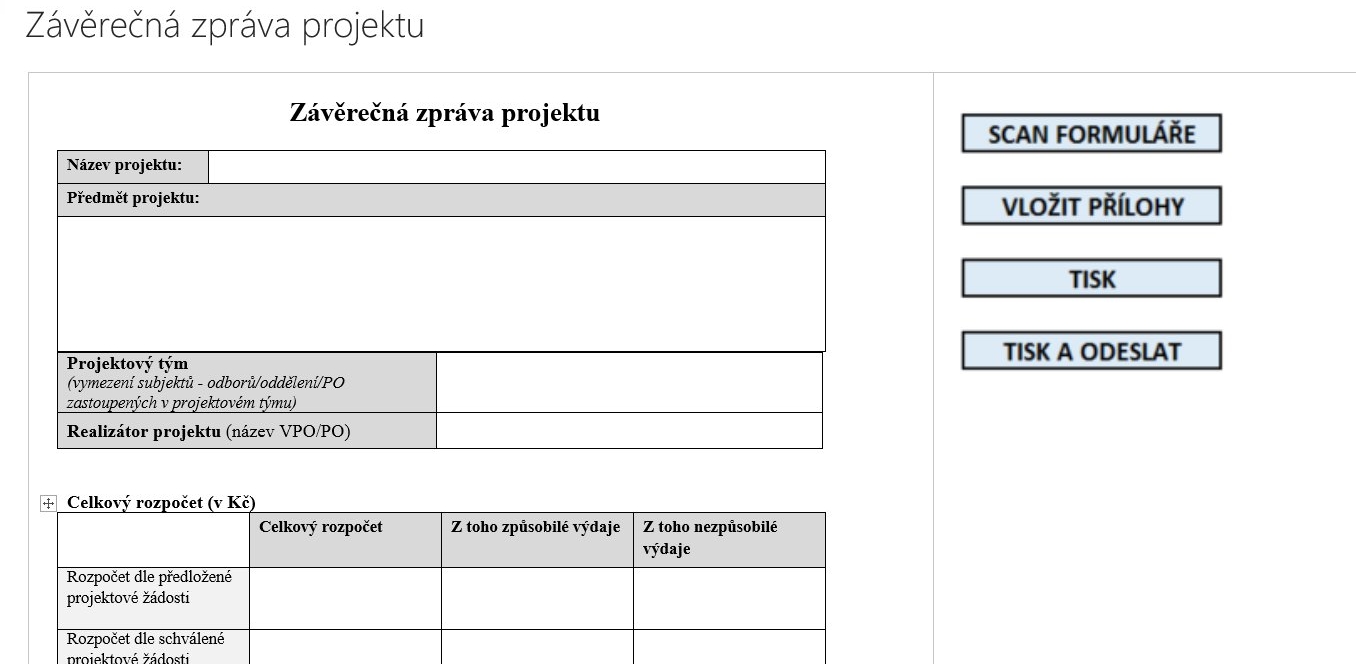 Obrázek 4: Ukázka agendy Závěrečná zprávaRozpočet a financování projektuTato agenda slouží pro tvorbu a aktualizaci rozpočtu projektu a sledování čerpání. Tabulky rozpočtu budou provázané do Zásobníku projektů:Ze Zásobníku projektů bude možno přistoupit k editaci rozpočtu daného projektuZ rozpočtu projektu bude možné aktualizovat příslušný řádek Zásobníku projektůAgenda umožní správu rozpočtu ve dvou variantách:Základní variantaUmožní základní evidenci položek rozpočtu přenesením ze Zásobníku projektůUmožní provést aktualizaci ZásobníkuJe určena pro projekty příspěvkových organizací atd.Rozšířená variantaObsahuje evidenci detailního rozpočtu a čerpání – položkový rozpočetZ rozpočtu bude možno připravit údaje pro aktualizaci Zásobníku projektů a přímo z rozpočtu vyvolat aktualizaci příslušného řádku ZásobníkuUmožňuje evidenci výdajové i příjmové stránky rozpočtuUrčena pro projekty KrajeAgenda bude obsahovat náhled do Zásobníku projektů – odkaz na příslušný řádek odpovídající projektu.Detailní rozpočetDetailní rozpočet bude obsahovat základní strukturu položek výdajové i příjmové části dle šablony. Tato minimální struktura bude odpovídat struktuře potřebné pro aktualizaci řádku Zásobníku projektů. Projektový manažer bude moci libovolně přidávat řádky rozpočtu dle potřeb detailu sledování konkrétního projektu. Aplikace umožní vytvářet strukturu řádků tak, aby bylo možno nastavit i řádky pro automatické součty. Např. nastavením hierarchie číslování řádků:1 = 1.1 + 1.2 +1.3,   1.1 = 1.1.1+1.1.2,atd.Při vytváření rozpočtu bude zadáno počáteční a koncové datum. Podle těchto údajů bude předgenerována struktura sloupců pro časový rozpad:Rozpočet bude sledován v detailu měsícůAplikace zajistí automatické vytváření součtů v kalendářních čtvrtletíchAplikace umožní definovat vlastní zobrazení časové řady:Filtr pouze na aktuální rokZobrazení pouze čtvrtletních součtůManuálně bude možno vygenerovat další čtvrtletí i nad rámec stanoveného konce projektuAplikace bude evidovat historii změn rozpočtu. Uživatel s příslušným oprávněním (manažer projektu) bude mít možnost ze seznamu historických verzí vybrat konkrétní verzi a tu zobrazit.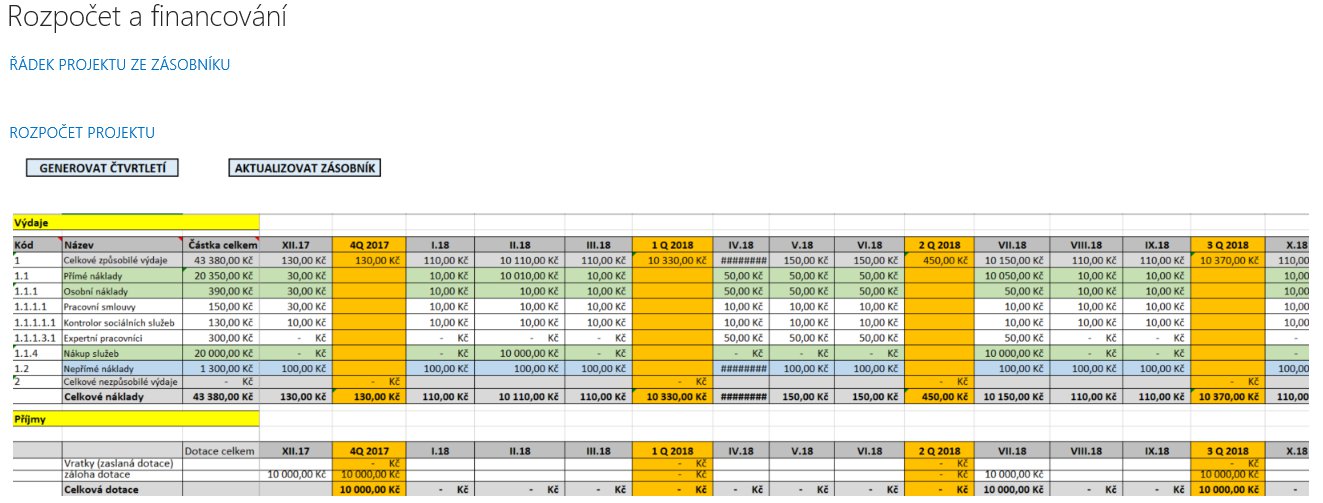 Obrázek 5: Ukázka možné podoby rozpočtu projektuZpůsob aktualizace zásobníkuAplikace bude vedle detailního rozpočtu zobrazovat také:Příslušný řádek ZásobníkuZměny provedené v Zásobníku budou promítnuty také na stránce rozpočtuSoučtové hodnoty z detailního rozpočtu ve struktuře Zásobníku Toto představuje podklad pro aktualizaci ZásobníkuPokud hodnoty v tomto řádku nesouhlasí s hodnotami v řádku Zásobníku, budou barevně odlišenyV tomto řádku bude možno tlačítkem „Aktualizuj Zásobník“ vyvolat požadavek na aktualizaci příslušného řádku v ZásobníkuAktualizace bude podléhat schvalování a až po schválení ŘDP bude změna zanesena do ZásobníkuAktualizaci Zásobníku bude možné provést dvěma způsoby (viz kapitola 5.1.2) s různým dopadem na rozpočet projektu:Harmonogram projektu a aktivityHarmonogram doplňuje Rozpočet projektu o možnost časové evidence aktivit projektu. Agenda je určena k evidenci konkrétních aktivit projektu, jejich plánovaného a skutečného začátku/konce. Smyslem agendy je vytvoření přehledu aktivit v potřebném detailu pro řízení projektu, který nemůže poskytnout samotný rozpočet.Způsob využití harmonogramu je plně v kompetenci manažera projektu.Aktivita v harmonogramu bude obsahovat tyto údaje:Harmonogram bude poskytovat tato zobrazení aktivit:Výpis všech aktivitVýpis „mých“ aktivit (filtr dle pole Realizátor)Výpis aktivit dle stavuVýpis aktivit ve zpoždění (porovnání aktuálního data s plánovaným datem dokončení)Výpis aktivit s financováním dle měsícůČasová osa aktivitGanttův diagramPartneři projektu – kontaktyTato agenda DMS úložiště projektu slouží pro potřeby evidence kontaktních údajů na partnery a zapojené subjekty v projektu. Jedná se o pracovní seznam pro projektového manažera či členy projektového týmu. Seznam kontaktů bude sloužit pouze pro potřeby daného projektu, není vyžadováno sdílení napříč projekty. Záznamy budou editovány manuálně.Ke každému kontaktu bude možno přiložit souborovou přílohu.Seznam bude obsahovat standardní pole pro evidenci kontaktů s možností přidávat další údaje či textové poznámky.Seznam umožní filtrování kontaktů dle polí a umožní fultextové vyhledávání.Přístup k editaci kontaktů je umožněn všem členům projektového týmu s přístupem k danému projektu.Výchozí pole seznamu kontaktů:Usnesení vztahující se k projektuTato agenda v DMS úložišti projektu slouží k evidenci usnesení, které se vztahují k danému projektu.Agenda bude tvořena seznamem usnesení se základními metadaty a url odkazem na konkrétní dokument usnesení v IS GINIS.Evidence usnesení Agenda bude umožňovat evidenci dokumentů usnesení:V seznamu bude založena hlavička dokumentu s metadaty identifikujícími usneseníVlastní usnesení bude možno vložit jako kopii dokumentu do přílohy hlavičkyPřípadně bude možno manuálně vložit url odkaz na publikované usneseníV hlavičce dokumentu budou sledována minimálně tato metadat – jejich rozsah může být rozšířen v rámci implementace:Veřejné zakázky vztahující se k projektuTato agenda bude obsahovat dvě základní funkcionality:Přehled plánovaných VZ – Interní formulář veřejné zakázky (dle přílohy aktuální směrnice k veřejným zakázkám).Přehled plánovaných veřejných zakázek – formulářJedná se o seznam pro evidenci plánovaných VZ dle Interního formuláře veřejné zakázky.Po vyplnění formuláře bude možno vygenerovat tiskovou sestavu v pdf (dle přílohy aktuální směrnice k veřejným zakázkám).V agendě bude možno formulář:Vygenerovat a vyplnit (včetně vložení příloh)Následně vygenerovat pdf formát a tenUložit do agendy v projektuOdeslat přímo z aplikace jako přílohu emailuVložit do agendy scan již vyplněného formuláře (včetně příloh v tištěné podobě)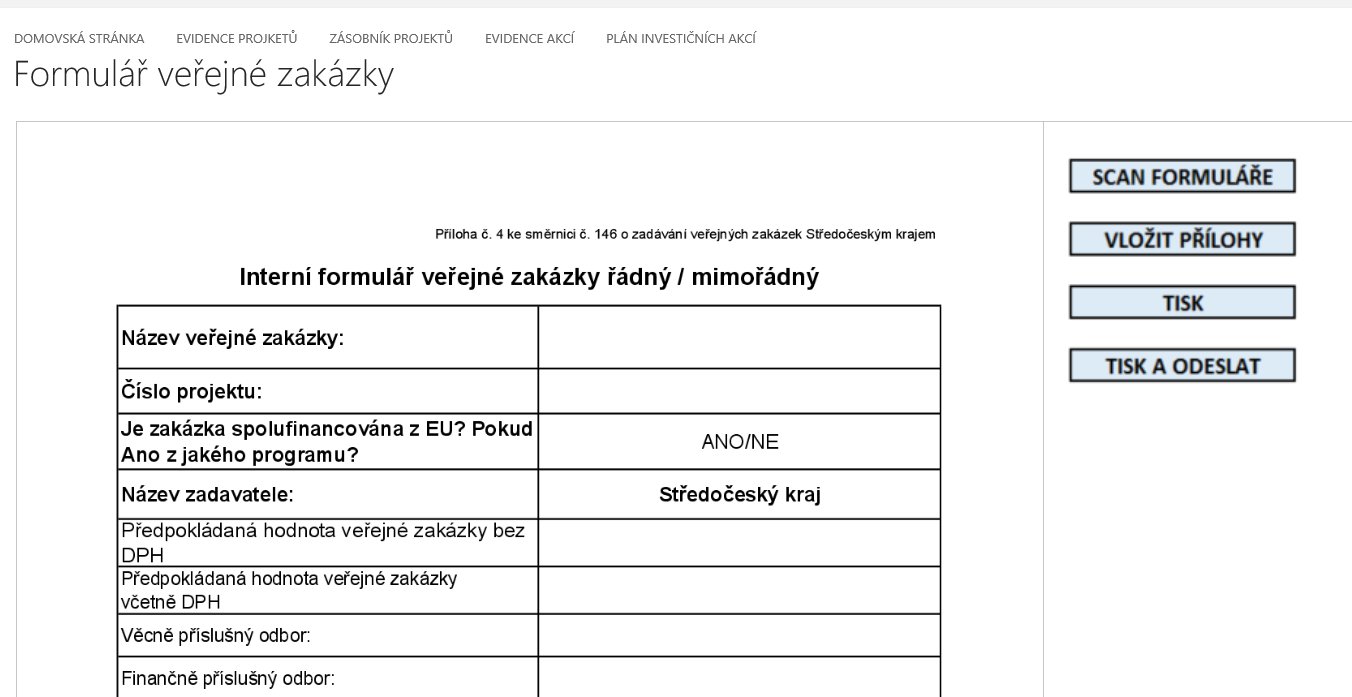 Obrázek 6: Ukázka podoby a funkcionalit formuláře pro VZFormulář v seznamu bude obsahovat následující pole:Tisková sestava bude odpovídat vzoru (dle přílohy aktuální směrnice k veřejným zakázkám) a bude obsahovat prostor pro podpisy.Přehled VZ Položky v seznamu VZ budou zakládány manuálně a manuálně budou případně měněna metadata (stav zakázky, datum zahájení, ukončení, …). Manuálně bude možno zadat agendové číslo VZ z IS GINIS – bude sloužit pouze jako identifikace na příslušné záznamy v IS GINIS bez přímé vazby do GINIS.Záznam VZ bude představovat košilku s metadaty (viz tabulka výše). Do košilky bude možno vkládat libovolné dokumenty související s VZ (zadávací dokumentace, technické specifikace, záznamy apod.).Kontroly projektuV této agendě DMS úložiště projektu jsou evidovány kontroly probíhající v průběhu projektu.Agenda umožňuje evidovat jednotlivé kontroly a přikládat k nim souborové přílohy. Evidence bude tvořena seznamem s následujícími sloupci:Položky v seznamu bude editovat Projektový manažer.Úkoly projektuTato agenda bude sloužit jako pracovní seznam pro evidenci projektových úkolů.V evidenci bude možno úkoly přiřazovat konkrétním řešitelům z řad členů projektového týmu, evidovat termíny plnění a stav.Evidence bude tvořena seznamem s minimálně následujícím rozsahem sloupců:K úkolu bud možno přikládat souborové přílohy.V seznamu úkolu bude umožněno filtrování podle zadaných metadat – zejména podle stavu, podle řešitele atd. Agenda poskytne možnost nastavení email notifikace pro uživatele, kterému byl úkol přiřazen jako řešiteli.Projektový manažer si bude moci nastavit email notifikace o změně stavu úkolu.V seznamu bude možno barevně odlišit úkoly podle stavuAgenda umožní zobrazit úkoly v podobě:SeznamuČasové osyGanttova diagramuÚkoly budou evidovány v rámci každého projektu samostatně.Uživatel bude mít možnost v aplikaci zobrazit si přehled všech úkolů, které mu byly přiřazeny, napříč všemi projekty.Dokumenty projektuTato agenda uložiště projektu slouží k ukládání libovolných dokumentů souvisejících s projektem.V úložišti dokumentů bude možno vytvářet stromovou strukturu složek.Přístup ke čtení a editaci dokumentů budou mít všichni členové projektového týmu s přístupem k aplikaci.Aplikace umožní vytvářet dokumenty přímo v projektu – s možností využití připravených šablon – nebo bude možno vložit již vytvořený dokument.Do úložiště bude možno dokumenty nahrávat z lokálního PC (i hromadně).Agenda umožní zakládat dokumenty ve formátech MS Office (minimálně MS Word) přímo v aplikaci.V úložišti budou definovány výchozí šablony pro vytváření dokumentů:Zápis z jednáníZápis z kontrolního dne stavbyZáznam o kontrole projektové dokumentaceDalší – konkrétní rozsah bude definován v rámci implementaceAplikace umožní projektovému manažerovi v rámci projektu vložit vlastní šablony pro vytváření dokumentů. Administrátoři budou moci vložit nové šablony sdílené napříč všemi projekty.Dokumenty vkládané do úložiště budou označeny atributy:FotogalerieSpecifickou částí agendy Dokumenty bude úložiště obrázků.Ta bude sloužit k ukládání obrázkových souborů jako specifických typů dokumentu.Přístup ke čtení a vkládání obrázků budou mít všichni členové projektového týmu s přístupem k aplikaci.Je vyžadována kontrola typů a maximální velikosti nahrávaných souborů.Obrázky vkládané do úložiště budou označeny atributy:Ve fotogalerii bude možno opět vytvářet stromovou strukturu složek.Fotogalerie umožní zobrazení obrázků:Ve formě seznamuVe formě miniatur (náhledy)Ve formě galerie (prezentace obrázků v plné velikosti)Dokumenty manažera projektuTato agenda bude poskytovat totožné funkcionality jako agenda Dokumenty.Bude ale určena pro pracovní dokumenty projektového manažera. Proto bude přístup k tomuto úložišti omezen pouze pro projektového manažera a správce aplikace.Projektový manažer bude moci případně rozšířit okruh uživatelů s přístupem k dokumentům. Bude moci určit, zda daný uživatel může dokument pouze číst, či zda jej může i upravovat.Kalendář projektuJedná se o pomocnou agendu umožňující projektovému manažerovi či členům projektového týmu plánovat ve sdíleném kalendáři projektové schůzky a jednání.Agenda bude představována kalendářem určeným pro daný projekt. Uživatelé s oprávněním budou moci v kalendáři zakládat události (včetně opakovaných událostí).Agenda umožní zobrazit pohled na události:V měsíčním pohledu,V týdenním pohleduV denním pohleduFormou výpisu aktivní událostíAgenda umožní rozeslat email notifikaci (pozvánku) členům projektového týmu včetně možnosti vložení příloh do pozvánky.Modul Evidence investičních akcíModul aplikace sestává z těchto prvků:Plán investičních akcíDokumentové úložiště pro každou investiční akciAplikace vedle elektronického vedení Plán investičních akcí umožní pro každou IA založit vlastní prostor pro evidenci a sdílení detailních informací a dokumentů vztahujících se ke konkrétní investiční akci.Plán investičních akcíStěžejním prvkem modulu je Plán investičních akcí, který vychází ze současné podoby evidence. Plán investičních akcí na rok představuje tabulkový přehled akcí s uvedením jejich celkových nákladů a plánovaného čerpání v jednotlivých čtvrtletích.Aplikace zachová stávající podobu Plánu investičních akcí – bude převeden z formy excelovského sešitu. Plán bude sloužit také jako rozcestník k dokumentovým úložištím jednotlivých akcí (obdoba přehledu projektů).Struktura Plánu investičních akcí:Práce s Plánem investičních akcíZaložení Investiční akceOprávněný uživatel založí v Plánu řádek pro investiční akci a vyplní známé údaje. Řádek je zaevidován ve stavu „čeká na zařazení“ – plně je do Plánu zařazen až po schválení odpovědnou osobou z OKI.Po založení řádku bude automaticky na pozadí vytvořen prostor pro dokumentové úložiště (princip viz část Projekty) a odkaz bude umístěn k řádku IA.Změny a aktualizace Plánu:V plánu bude možno vyvolat formulář (řádek) pro provedení změny – jako návrh (vyplňuje příslušný odbor)Změna je zaslána k odsouhlasení/posouzení na Odbor krajského investoraOKI odsouhlasí a promítne do aktualizace Plánu IAOKI může návrh vrátit k přepracováníNávrh na změnu Plánu investic bude možno vyvolat i z dokumentového úložiště příslušné akce (část Rozpočet a financování) – viz další kapitoly.Veškeré změny v Plánu jsou evidovány (kdo, kdy, co). V aplikaci jsou uchovávány historické verze Plánu. Oprávněný uživatel (správce Plánu atd.) mlže kdykoliv zobrazit historickou verzi Plánu ke konkrétnímu datu.Plán investic bude možno kdykoliv exportovat do MS Excel.Reporty investičních akcíTato agenda umožní vytvářet a zobrazovat přehledy nad všemi IA. Agenda umožní nastavit filtr podle metadat IA (dle karty IA) a dle údajů evidovaných v Plánu IA, a zobrazit tak přehled akcí odpovídající Struktura reportů bude upřesněna v rámci implementace. Aplikace musí umožnit definici dalších reportů.Reporty bude možno zobrazit v aplikaci a bude možno je exportovat do MS Excel k dalšímu zpracováníDokumentové úložiště investiční akceProces založení Investiční akceOprávněný uživatel bude moci vyvolat založení nové investiční akce z domovské stránky aplikace nebo přímo z Plánu investic.Založení IA prostřednictvím PlánuOprávněný uživatel založí v Plánu řádek pro investiční akci a vyplní známé údaje. Řádek je zaevidován ve stavu „čeká na zařazení“ – plně je do Plánu zařazen až po schválení odpovědnou osobou z OKI.Po založení řádku bude automaticky na pozadí vytvořen prostor pro dokumentové úložiště (princip viz část Projekty) a odkaz bude umístěn k řádku IA.Založení IA z domovské stránky moduluV rámci formuláře pro založení investiční akce bude třeba vyplnit potřebné údaje dle struktury Plánu investic – viz výše. Dále bude třeba doplnit uživatele, kteří mají mít přístup k dokumentovému úložišti – automaticky budou doplněna oprávnění pro vedoucí OKI, vedoucí FIN a vedoucí odboru a oddělení, popř. organizace kraje, zapojené do IA (Zadavatel, Organizace).Odpovědná osoba (správce Plánu IA) provede po zadání požadavku na nový řádek Plánu nebo nový požadavek založení IA z domovské stránky kontrolu, zda již nebyla IA založenaDokumentové úložiště – strukturaObdobně jako v části Projekty, je pro každou investiční akci v aplikaci pro každou IA vytvořen prostor pro evidenci dokumentů a detailních informací o investiční akci. Využití tohoto úložiště je dobrovolné.Úložiště bude založeno na základě jednotné šablony a bude obsahovat následující agendy:(Známé údaje v příslušných agendách budou propisovány z Plánu investičních akcí.)Karta investiční akceJedná se o stránku s přehledem evidenčních a dalších údajů o investiční akci. Výchozí údaje jsou doplněny při založení, popř. aktualizovány z Plánu investic. Formulář karty IA umožní evidovat další popisné informace k IA.Rozpočet a financování akceTato agenda slouží pro tvorbu a aktualizaci rozpočtu investiční akce a sledování čerpání. Tabulky rozpočtu bodu provázané do Plánu IA:Z Plánu IA bude možno přistoupit k editaci detailního rozpočtu dané IAZ rozpočtu dané IA bude možné vyvolat požadavek na aktualizaci řádku Plánu IA (proces viz předchozí kapitoly)Agenda umožní správu rozpočtu ve dvou variantách:Základní varianta – zobrazení Plánu IAUmožní základní evidenci položek rozpočtu přenesením z Plánu investicPředstavuje vlastně pouze zobrazení údajů synchronizovaných z Plánu investicAgenda bude obsahovat náhled do Plánu IA – odkaz na příslušný řádek odpovídající investiční akce.Následující obrázek ukazuje schematicky možnou podobu základní evidence – zobrazuje řádek z Plánu IA a funkcionality pro vložení požadavku na změnu atd.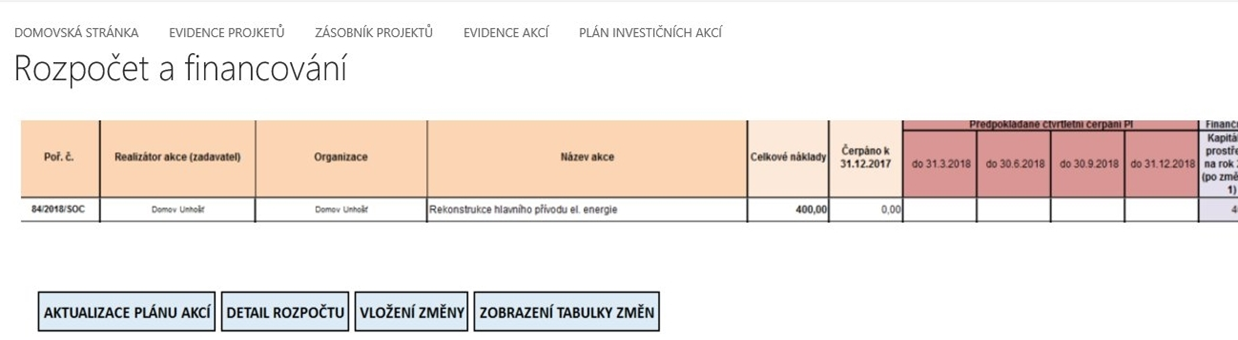 Obrázek 7 Ukázka základní varianty evidence rozpočtu IARozšířená varianta – detailní položkový rozpočet IAObsahuje evidenci detailního položkového rozpočtu a čerpání – položkový rozpočetZ rozpočtu bude možno připravit údaje pro aktualizaci Plánu AI a přímo z rozpočtu vyvolat požadavek na aktualizaci příslušného řádku Plánu IADetailní rozpočetDetailní rozpočet bude obsahovat základní strukturu položek dle šablony. Tato minimální struktura bude odpovídat struktuře potřebné pro aktualizaci řádku Plánu IA. Osoba odpovědná za IA bude moci libovolně přidávat řádky rozpočtu dle potřeb detailu sledování konkrétní akce. Aplikace umožní vytvářet strukturu řádků tak, aby bylo možno nastavit i řádky pro automatické součty. Např. nastavením hierarchie číslování řádků:1 = 1.1 + 1.2 +1.3,   1.1 = 1.1.1+1.1.2,atd.Při vytváření rozpočtu bude zadáno počáteční a koncové datum. Podle těchto údajů bude předgenerována struktura sloupců pro časový rozpad:Rozpočet bude sledován v detailu měsíceAplikace zajistí automatické vytváření součtů v kalendářních čtvrtletíchAplikace umožní definovat vlastní zobrazení časové řady:Filtr pouze na aktuální rokZobrazení pouze čtvrtletních součtůManuálně bude možno vygenerovat další čtvrtletí i nad rámec stanoveného konce IAAplikace bude evidovat historii změn rozpočtu. Uživatel s příslušným oprávněním bude mít možnost ze seznamu historických verzí vybrat konkrétní verzi a tu zobrazit.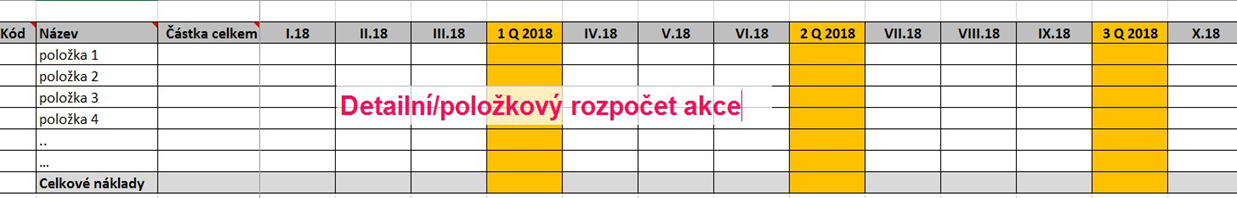 Obrázek 8: Ukázka položkového rozpočtu – struktura bude určena v rámci implementaceUsnesení vztahující se k IATato agenda v dokumentovém úložišti IA slouží k evidenci usnesení, které se vztahují k dané akci.Agenda předpokládá vazbu na IS GINIS.Agenda bude tvořena seznamem usnesení se základními metadaty a url odkazem na konkrétní dokument usnesení v IS GINIS.Evidence usneseníAgenda bude umožňovat evidenci dokumentů usnesení:V seznamu bude založena hlavička dokumentu s metadaty identifikujícími usneseníVlastní usnesení bude možno vložit jako kopii dokumentu do přílohy hlavičkyPřípadně bude možno manuálně vložit url odkaz na publikované usneseníV hlavičce dokumentu budou sledována minimálně tato metadat – jejich rozsah může být rozšířen v rámci implementace:Veřejné zakázky vztahující se k IATato agenda bude obsahovat dvě základní funkcionality:Přehled plánovaných VZ – Interní formulář veřejné zakázky (dle přílohy aktuální směrnice k veřejným zakázkám).Přehled plánovaných veřejných zakázek – formulářJedná se o seznam pro evidenci plánovaných VZ dle Interního formuláře veřejné zakázky.Po vyplnění formuláře bude možno vygenerovat tiskovou sestavu v pdf (dle přílohy aktuální směrnice k veřejným zakázkám).V agendě bude možno formulář:Vygenerovat a vyplnit (včetně vložení příloh)Následně vygenerovat pdf formát a tenUložit do agendy v projektuOdeslat přímo z aplikace jako přílohu emailu.Vložit do agendy scan již vyplněného formuláře (včetně příloh v tištěné podobě)Obrázek 9: Ukázka podoby a funkcionalit formuláře pro VZFormulář v seznamu bude obsahovat následující pole:Tisková sestava bude odpovídat vzoru dle Směrnice č. 146 a bude obsahovat prostor pro podpisy.Přehled VZ Položky v seznamu VZ budou zakládány manuálně a manuálně budou případně měněna metadata (stav zakázky, datum zahájení, ukončení, …). Manuálně bude možno zadat agendové číslo VZ z IS GINIS – bude sloužit pouze jako identifikace na příslušné záznamy v IS GINIS bez přímé vazby do GINIS.Záznam VZ bude představovat košilku s metadaty (viz tabulka výše). Do košilky bude možno vkládat libovolné dokumenty související s VZ (zadávací dokumentace, technické specifikace, záznamy apod.).Dokumenty investiční akceTato agenda uložiště IA slouží k ukládání libovolných dokumentů souvisejících s akcí.V úložišti dokumentů bude možno vytvářet stromovou strukturu složek.Aplikace umožní vytvářet dokumenty přímo v aplikaci – s možností využití připravených šablon – nebo bude možno vložit již vytvořený dokument.Do úložiště bude možno dokumenty nahrávat z lokálního PC i hromadně.Agenda umožní zakládat dokumenty ve formátech MS Office (minimálně MS Word) přímo v aplikaci.V úložišti budou definovány výchozí šablony pro vytváření dokumentů:Zápis z jednáníZápis z kontrolního dne stavbyZáznam o kontrole projektové dokumentaceDalší – konkrétní rozsah bude definován v rámci implementaceAplikace umožní v rámci IA vložit vlastní šablony pro vytváření dokumentů. Administrátoři budou moci vložit nové šablony sdílené napříč všemi akcemi.Dokumenty vkládané do úložiště budou označeny atributy:FotogalerieSpecifickou částí agendy Dokumenty bude úložiště obrázků.Ta bude sloužit k ukládání obrázkových souborů jako specifických typů dokumentu.Obrázky vkládané do úložiště budou označeny atributy:Ve fotogalerii bude možno opět vytvářet stromovou strukturu složek.Fotogalerie umožní zobrazení obrázků:Ve formě seznamuVe formě miniatur (náhledy)Ve formě galerie (prezentace obrázků v plné velikosti)Evidence úkolůTato agenda bude sloužit jako pracovní seznam pro evidenci úkolů v rámci přípravy a realizace IA.V evidenci bude možno úkoly přiřazovat konkrétním řešitelům (uživatelům s přístupem do IA), evidovat termíny plnění a stav.Evidence bude tvořena seznamem s minimálně následujícím rozsahem sloupců:K úkolu bude možno přikládat souborové přílohy.V seznamu úkolu bude umožněno filtrování podle zadaných metadat – zejména podle stavu, podle řešitele atd. Agenda poskytne možnost nastavení email notifikace pro uživatele, kterému byl úkol přiřazen jako řešiteli.Osoba odpovědná za IA si bude moci nastavit email notifikace o změně stavu úkolu.V seznamu bude možno barevně odlišit úkoly podle stavu.Agenda umožní zobrazit úkoly v podobě:SeznamuČasové osyGanttova diagramuÚkoly budou evidovány v rámci každé IA samostatně.Uživatel bude mít možnost v aplikaci zobrazit si přehled všech úkolů, které mu byly přiřazeny, napříč všemi IA.Evidence kontaktůTato agenda dokumentového úložiště IA slouží pro potřeby evidence kontaktních údajů na partnery a zapojené subjekty v rámci přípravy a realizace IA. Jedná se o pracovní/pomocný seznam pro uživatele s přístupem do IA. Seznam kontaktů bude sloužit pouze pro potřeby dané IA, není vyžadováno sdílení napříč dalšími akcemi. Záznamy budou editovány manuálně.Ke každému kontaktu bude možno přiložit souborovou přílohu.Každý kontakt bude možné stáhnout ve formátu vCard.Seznam bude obsahovat standardní pole pro evidenci kontaktů s možností přidávat další údaje či textové poznámky.Seznam umožní filtrování kontaktů dle polí a umožní fultextové vyhledávání.Výchozí pole seznamu kontaktů:Přílohy dokumentuPříloha č. 1: Tabulkový přehled požadavkůPojem / ZkratkaVýznamADAAdministrace akcíFINOdbor finanční Krajského úřadu Středočeského krajeGDPREvropské nařízení General Data Protection RegulationGINISInformační systém KrajeIAInvestiční akceKBKybernetická bezpečnostKrajV dokumentu míněno jako Krajský úřad Středočeského krajeOKIOdbor krajského investoraPlán IADokument/aplikace plánu investičních akcí KrajePNProjektový námětPOPříspěvková organizace řízená KrajemPZProjektový záměrRDKRegionální dotační kancelář, příspěvková organizaceŘDPOdbor řízení dotačních projektů Krajského úřadu Středočeského krajeSměrniceSměrnice č. 154 o projektovém řízení projektů Středočeského kraje a jeho příspěvkových organizacíTCKTechnologické centrum KrajeVPOvěcně příslušný odbor Krajského úřadu Středočeského krajeVZVeřejná zakázkaZásobníkDokument/aplikace přehledu projektů využívaný KrajemUživatelOčekávané užitíProjektový manažer/osoba odpovědna za IAUkládání dokumentů k projektu/IA (zápisy z jednání, projektová dokumentace, zprávy z kontrolEvidence detailního rozpočtu projektu/IA a jeho využití pro aktualizaci Zásobníku/Plánu IAEvidence harmonogramu a aktivit projektuČlen projektového týmuPřístup k dokumentům a informacím o projektuSledování stavu projektuVedení VPO, OKI, Odbor řízení dotačních projektů, Odbor finančníPřístup k Zásobníku/Plánu IAPřístup k přehledu projektů/IA a informacím o jejich stavuPřístup k detailům řešených projektůPřístup k reportům o projektech a IAPověřený pracovník PO/a.s.Přístup k informacím a dokumentům řešeného projektuMožnost ukládat dokumenty, evidovat akcePřístup k informacím o stavu veřejných zakázekVedení Kraje – Zastupitelstvo, RadaPřístup k Zásobníku/Plánu IA v potřebné míře detailuMožnost přístupu k reportům a přehledůmParametrProstředíAplikační serverWindows Server 2012, 2012 R2Databázový serverMS SQL 2008, 2012, 2014SloupecTypZdroj/poznámkaADAČísloIdentifikátor projektuOdborVýběrVýběr z číselníku VPONázev projektutextNázev dotačního tituluTextNázev dotačního titulu a číslo výzvyCelkové rozpočtované nákladyČísloHodnota v KčZ toho uznatelné nákladyČísloHodnota v KčZ toho neuznatelnéČísloHodnota v KčCelková výše předpokládané/skutečné dotace u projektů ex-anteČísloCelková výše předpokládané/skutečné dotace u projektů ex-postČísloCelkově zaplaceno do Q -1ČísloČástka zaplacená od začátku projektu do konce předcházejícího ukončeného čtvrtletí (částka bude dynamicky aktualizována po konci čtvrtletí)Bude dynamicky aktualizováno z rozpočtů jednotlivých projektůVratka předfinancování nebo přijetí zálohy (u ex-ante) do Q -1čísloČástka zaplacená od začátku projektu do konce předcházejícího ukončeného čtvrtletí (částka bude dynamicky aktualizována po konci čtvrtletí)Bude dynamicky aktualizováno z rozpočtů jednotlivých projektůCelkové vlastní prostředky PO/ a.sJiné zdroje (např. spoluúčast obceStav projektuVolbaPřípravaPodaná žádostRealizaceRealizátorVýběrKraj nebo výběr z číselníku Příspěvkových organizací a společností (a.s.)Číslo usnesení schvalující projektový záměrtextDatum usnesenídatumAktualizace ke dniDatumOdůvodnění změntextOdkaz na dokumentové úložiště projektuodkazPro každé čtvrtletí v aktuálním roce je sledovánoPro každé čtvrtletí v aktuálním roce je sledovánoPro každé čtvrtletí v aktuálním roce je sledovánoKofinancování uznatelných nákladů (UZ 888), národní zdroje (UZ 811)čísloBude dynamicky aktualizováno z rozpočtů jednotlivých projektůKofinancování neuznatelných nákladů (UZ 777)čísloBude dynamicky aktualizováno z rozpočtů jednotlivých projektůPředfinancování (UZ 999), národní zdroje (UZ 911)čísloBude dynamicky aktualizováno z rozpočtů jednotlivých projektůCelkem kofinancování a předfinancováníčísloBude dynamicky aktualizováno z rozpočtů jednotlivých projektůVratka předfinancování nebo přijetí zálohy (u ex-ante)čísloBude dynamicky aktualizováno z rozpočtů jednotlivých projektůPro následující roky RR+1 a RR+2 je sledovánoPro následující roky RR+1 a RR+2 je sledovánoPro následující roky RR+1 a RR+2 je sledovánoCelkové plánované náklady na kofinancování a předfinancování v RR+1čísloCelkové plánované náklady na kofinancování a předfinancování v RR+2čísloCharakteristikaTypZdroj/poznámkaNázev projektuTextPředkladatel (VPO/PO)VolbaVPOPOMá vliv na strukturu číselníku následujícího polePředkladatel projektuVýběrVýběr z číselníku buďČíselník VPOČíselník POTyp projektu VolbaInvestičníneinvestičníStručný předmět projektuTextpopis řešeného problému, vč. výchozího stavu, předpokládané aktivity) bližší informace lze uvést do přílohyCíl projektuTextVýstupy projektuTextMísto realizace projektuTextMajetkoprávní vztahyTextCelkový plánovaný rozpočetčísloSoulad se strategickými, koncepčními, akčními, legislativními dokumenty, plány a zákonyTextOdkazy na příslušné dokumentyNaléhavost projektuTextRizika projektuTextPoznámkaTextZpracovatelTextjméno, příjmení, datum, kontakt, podpisSchvaluje UživatelVedoucí VPO neboŘeditel POPodle výběru v poli předkladatelVyjádření radního/náměstkaVolbaSchvaluji PN a souhlasím s rozpracováním do PZNesvaluji PNRadní/náměstekUživatelStavvolbaRozpracovanýSchválenýZamítnutýPřílohySouborové přílohyCharakteristikaTypZdroj/poznámkaNázev projektuTextPředkladatelvýběrStředočeský kraj nebo výběr Číselníku POVěně příslušný odborVýběrVýběr z číselníku VPOPředmět projektuTextpopis řešeného problému, vč. výchozího stavu, předpokládané aktivity) bližší informace lze uvést do přílohyCíl projektuTextVýstupy projektuTextHlavní aktivityTextMísto realizace projektuTextMajetkoprávní vztahyTextHarmonogram projektu – plánované zahájeníMěsíc/rokHarmonogram projektu – plánované ukončeníMěsíc/rokCelkový rozpočet přípravyCelkový rozpočet realizacečísloCelkový rozpočet přípravy a realizacečíslo - Z toho způsobiléčíslo- Z toho nezpůsobilé (plánované)číslo- Z toho kofinancováníČíslou PO uvést i vlastní prostředky, např. z fondu investic)- Z toho dotace/příspěvekČísloZpůsob financování ex-post/ex-ante(požadavky na zajištění předfinancování)Výše předfinancování z rozpočtu SKČísloRelevantní jen u POPeněžní dotační zdrojetext(% max. výše, např. IROP 85 %, státní rozpočet 5 %)Celkový rozpočet udržitelnosti projektučísloSoulad se strategickými, koncepčními, akčními, legislativními dokumenty, plány a zákonyTextvýčetProjektový týmtextPoznámkaTextSubjekt odpovědný za projektové řízeníVýběrVPOŘDPRDKPOZpracovatelTextjméno, příjmení, datum, kontakt, podpisStavvolbaRozpracovanýSchválenýZamítnutýPřílohySouborové přílohySloupecTypZdroj/poznámkaNázevtextPropis z PN nebo PZ (pokud existují)Manuálně zadávaná hodnotaIdentifikátor projektuTextGenerováno automaticky – jednoznačný identifikátor projektu v aplikaciŽadatelVolbaVýběr z číselníku:VPO/PO/a.s.Propis z PN nebo PZ (pokud existují)Věcně příslušný odborVolbaVýběr z číselníku VPOPropis z PN nebo PZ (pokud existují)Realizátor projektuVolbaVýběr z číselníku VPO/POOblast podpory projektuTextPropis z PN nebo PZ (pokud existují)Manuálně zadávaná hodnotaFinanční zdrojvolbaDotační projektVýběr z číselníku (název dotačního titulu a číslo výzvy nebo národního programu)Jiné + uvést textPředmět projektuTextPropis z PN nebo PZ (pokud existují)Manuálně zadávaná hodnotaCelkový rozpočetČíslo/měnapropis z PN, propis z PZ, pokud je schválen PZ Aktualizováno z Rozpočtu, resp. ze ZásobníkuADATextKontrola na jedinečnostRegistrační číslo projektuTextčíslo dané poskytovatelem dotace/příspěvku)Stav projektuvolbaV námětuPřipravovanýRealizovanýUkončený bez udržitelnostiUdržitelnostUkončený po udržitelnostiArchivovanýZrušenýUdržitelnost dodatumMísto realizaceTextPropis z PN nebo PZ (pokud existují)Manuálně zadávaná hodnotaProjektový manažer/kontaktní osobauživatelUrčeno v agendě Projektový týmPrvekVýznamÚvodní stránkaVýchozí stránka s přehledem metadat projektu a s navigací do dalších prvkůÚdaje převzaté z Přehledu projektůZávěrečná zprávaFormulář pro vyplnění zprávyRozpočet a financováníTabulka pro nastavení rozpočtu projektu a sledování jeho plněníSlouží jako podklad pro aktualizaci Zásobníku projektůHarmonogram a aktivitySlouží k evidenci aktivit projektu se sledování času od/do a s možností evidence finančních prostředků v rozpadu na QPartneři projektu – kontaktySlouží k evidenci kontaktních údajů partnerů projektu. Pouze evidenční seznamUsnesení vztahující se k projektuAgenda sloužící k evidenci usnesení vztahujících se k projektu.Agenda očekává propojení s IS GINIS (modul USN) – z GINIS zobrazovat odkazy na příslušná usnesení podle identifikátoru projektu Veřejné zakázkyAgenda pro evidenci VZ vztahujících se k projektuAgenda očekává aktualizaci dat z IS GINIS (modul EVZ) podle identifikátoru.Kontroly projektuAgenda pro evidenci kontrol s možností ukládat ke kontrolám dokumentyÚkoly projektuSeznam pro evidenci úkolů a jejich stavu plněníDokumenty projektuÚložiště libovolné dokumentace s možností vytvářet strukturu složekDokumenty manažera projektuSpecifické úložiště dokumentů s omezeným oprávněním přístupuKalendář projektuKalendář pro evidenci schůzek v rámci projektu. Možnost rozeslat pozvánky.Oprávnění projektuPřehled nastavených oprávnění projektuMožnost měnit oprávnění (Projektový manažer, správci aplikace)KdoÚroveň oprávněníAdministrátořiÚplná právaSprávci aplikaceÚplná právaProjektový manažer/kontaktní osobaÚplná právaČlenové projektového týmuPřispívání a editace položekV jednotlivých agendách může být rozsah oprávnění upraven odlišně – viz další kapitolyVedoucí VPOčteníŘeditel POčteníUrčený pracovník FINčteníUrčený pracovník OKIčteníVedoucí ŘDPÚplná právaSloupecTypZdroj/poznámkaNázev VPO/POVýběrVýběr z číselníku VPO a POJméno a příjmení členatextUživatelský účetUživatelPokud bude mít pracovník zaveden uživatelský účet.Toto pole bude sloužit k nastavení oprávnění přístupu k projektovému úložištiNezobrazuje se na tiskové sestavě formuláře.Předpokládá napojení min. na Active Directory, v případě realizace vazeb na IS GINIS rovněž na modul ADM. Role v týmuVýběrVýběr z číselníku projektových rolíEmailtextTelefontextDatum jmenovánídatumPro zadání data, od kdy je pracovník členem projektového týmuDatum ukončení členství v projektovém týmudatumPro zadání data, od kdy již není pracovník členem projektového týmuSloupecTypZdroj/poznámkaHlavička závěrečné zprávyHlavička závěrečné zprávyHlavička závěrečné zprávyNázev projektuTextPropsáno z Karty projektuPředmět projektuTextPropsáno z Karty projektuProjektový týmTextPropsáno z Karty projektuRealizátor projektuTextPropsáno z Karty projektuNázev VPO/POStav zpracování zprávyVolbaRozpracovanáVe schvalováníSchválenáRozpočetRozpočetRozpočetKomentář k rozpočtutextHarmonogramHarmonogramHarmonogramData budou propsána ze sekce Harmonogram projektu a aktivityData budou propsána ze sekce Harmonogram projektu a aktivityData budou propsána ze sekce Harmonogram projektu a aktivityKomentář k harmonogramutextDosažení výstupů projektuANO/NEKomentář k dosažení výstupůTextÚzká místa v přípravě projektuTextÚzká místa v realizaci projektuTextNávrh doporučení ke zlepšeníTextNávrh doporučení ke zlepšení a zefektivnění přípravy a realizace projektuSchvalování závěrečné zprávySchvalování závěrečné zprávySchvalování závěrečné zprávyZpracovatel zprávyUživatelPředvyplněn autor záznamu – projektový manažerUvedeno Jméno, PříjmeníDatum zpracovánídatumSchvalovatel – vedoucí VPOuživatelVýběr uživateleUvedeno Jméno, PříjmeníDatum schválení VPODatumDoplněno po schváleníSchvalovatel – ředitel POtextJméno, Příjmení, kontaktDatum schválení PODatumDoplněno po schváleníProvedení změnyDopady na rozpočet projektuPřímo v ZásobníkuPo provedené aktualizaci v Zásobníku budou na stránce rozpočtu v projektu aktualizovány údaje v řádku ZásobníkuTím dojde k nesouladu se součtovými hodnotami z detailního rozpočtu a ty budou barevně označenyProjektový manažer musí tedy upravit příslušné řádky detailního rozpočtu, aby dosáhl souladu součtových hodnot se ZásobníkemZměnou v rozpočtuProjektový manažer provede potřebné úpravy v řádcích detailního rozpočtu.Tím dojde k nesouladu hodnot v součtovém řádku s aktuálními hodnotami řádku Zásobníku. Údaje v součtovém řádku budou barevně označeny.Projektový manažer tlačítkem „Aktualizuj zásobník“ spustí proces aktualizace Zásobníku novými údaji z rozpočtu (před spuštěním procesu bude ještě vyžadováno potvrzení požadavku).Po schválení změny Zásobníku ze strany ŘDP bude řádek Zásobníku aktualizován a tím dojde na stránce rozpočtu k souladu hodnot v řádku Zásobníku a v řádku součtových hodnot detailního rozpočtu.SloupecTypZdroj/poznámkaNázev aktivityTextPopis aktivity, např. Zpracování PZPodání žádosti, …Vazební čísloČísloUmožní nastavit vazby mezi aktivitami (předchůdci) pro zobrazení Ganttova diagramu Položka rozpočtuLookupUmožní provázat aktivitu s konkrétním řádkem rozpočtuRozpočet aktivityčástkaUmožní zadat k aktivitě její finanční vyjádření, a v čase tak sledovat plánované finanční tokyKomentář k rozpočtu aktivityTextPoznámka k uvedené částcePlánované datum zahájenídatumSkutečné datum zahájenídatumPlánované dokončenídatumSkutečné datu ukončenídatumPředchůdci aktivityLookupVýběr vazebních čísel předcházejících aktivitRealizátorUživatelAktivitu je možno přiřadit konkrétnímu členovi projektového týmu, který odpovídá za její realizaci.To umožní zobrazit uživateli svůj filtrovaný přehled aktivitStavVýběrNapř.NezahájenoProbíháOdloženoDokončenoSloupecTypZdroj/poznámkaPříjmeníTextJménoTextEmailová adresaTextTelefonTextMobilTextSpolečnostTextPoziceTextAdresaTextPoznámkyTextSloupecTypZdroj/poznámkaČíslo usnesenítextNázev usnesenítextDatum schválenídatumOdkaz na dokumentOdkazurl odkaz na publikované usneseníPřílohyMožnost vložit dokumenty SloupecTypZdroj/poznámkaTyp formulářeVolbaŘádnýMimořádnýNázev VZTextČíslo projektuTextPropsáno z karty projektuJe spolufinancováno ze EUANO/NEZ jakého programu spolufinancovánoTextV případě, že v poli výše je uvedeno ANOPředpokládaná hodnota VZ Kč bez DPHčísloPředpokládaná hodnota VZ Kč s DPHčísloVěcně příslušný odborVýběrVýběr z číselníku odborůFinančně příslušný odborVýběrVýběr z číselníku odborůKapitola rozpočtu krajetextOprávnění zástupci zadavatele ve věcech technických – jméno, příjmení, e-mail, tel. kontakttextPředmět VZVolbaMožnost více hodnotDodávkyStavební práceSlužbyPředpokládané zahájení VZDatumPředpokládané ukončeníDatumMaximální přípustný termín pro dokončení veřejné zakázky z hlediska poskytnutí dotaceDatumCharakteristika VZtextstručný popis veřejné zakázky vč. specifikace množství dodávek, služeb a stavebních prací včetně technické specifikaceMísto plnění / realizace VZtextZpůsob financování veřejné zakázkyTextvlastní zdroj, státní fond, zdroj z EU, jiná dotace, v případě poskytovatele dotace uvést registrační číslo projektuOdkaz na metodikuurl odkazUvést internetový odkaz na metodiku poskytovatele dotace nebo na Program, je-li dotace poskytovánaZpůsob hodnocení nabídek dle směrnicetextHodnotící kritériatextPodle jakých jednotlivých hodnotících kritérií budou nabídky hodnoceny.Smlouva o spolupráci veřejných zadavatelůANO/NEProhlídka místa plnění – kontaktní osoba pro prohlídku – uvést jméno, příjmení, e-mail, telefon kontaktní osobyTextNávrh osob, které budou jmenovány do hodnotící komise. V případě zákonných důvodů s ohledem na typ řízení rovněž i jméno osoby s požadovanou zákonnou autorizací. Jméno, příjmení, e-mail, tel. Kontakt3 členové + 3 náhradníciNávrh osob hodnotící komiseTextStavební povoleníANO/NEPřílohyTextUvést výčet dle typu zakázkySloupecTypZdroj/PoznámkaAgendové číslotextNázevTextPředměttextPředpokládaná cena bez DPHčísloSazba DPH (%)Volba101521Předpokládaná cena s DPHpočítanéVysoutěžená cena bez DPHčísloVysoutěžená cena s DPHpočítanéRežim VZVolbaVZMR – veřejná zakázka malého rozsahuZPŘ – zjednodušené podlimitní řízeníPOD – podlimitní NAD – nadlimitníDatum zahájeníDatumDatum ukončeníDatumStav VZVolbaPlánovanáRealizovanásloupecTypZdroj/poznámkaIdentifikátor kontrolyTextOznačení kontroly (číslo, ID)Unikátní identifikátorTyp kontrolyVolbaExterníinterníForma kontrolyVolbaAdministrativníFyzická na místěKontrolující subjektTextDatum zahájení kontrolyDatumDatum ukončení kontrolyDatumFáze projektuVolbaPřípravaRealizaceUdržitelnostStav kontrolyvolbaOznámenáProbíháUkončenaZjištění z kontrolyTextDokumentacePřílohyMožnost vložit libovolnou souborovou přílohu(Zápis z kontroly, Oznámení zahájení kontroly)SloupecTypZdroj/poznámkaNázev úkoluTextNadpisPopis úkoluTextŠirší popis úkoluŘešitelUživatelDatum zahájeníDatumTermín dokončeníDatumHotovo (%)ČísloStav úkoluVolbaNezahájenoProbíháČekáDokončenoOdloženoPředchůdciVýběrMožnost vybrat související úkoly v seznamuSloupecTypZdroj/poznámkaNázev souborutextNázev vkládaného souboru včetně příponyPopistextVztahuje se k fázi projektuVolbaMožno výběr více hodnotPřípravaRealizaceUdržitelnostDatum platnostiDatumDatum účinnostiDatumAutorUživatelSystémově generovánoDatum vytvořeníDatumSystémově generovánoAutor změnyUživatelSystémově generovánoDatum změnyDatumSystémově generovánoSloupecTypZdroj/poznámkaNázev souborutextNázev vkládaného souboru včetně příponyPopistextVztahuje se k fázi projektuVolbaMožno výběr více hodnotPřípravaRealizaceUdržitelnostAutorUživatelSystémově generovánoDatum vytvořeníDatumSystémově generovánoAutor změnyUživatelSystémově generovánoDatum změnyDatumSystémově generovánoSloupecTypZdroj/poznámkaPořadové čísloTextGenerováno automatickyČíselná řada v průběhu rokuRealizátor akce (zadavatel)VýběrVýběr ze sdíleného číselníkuOrganizaceVýběrVýběr ze sdíleného číselníkuNázev akcetextCelkové nákladyčísloČerpáno kČísloPole čerpání k 31.12 předchozího rokuPlánovaná čerpání ve čtvrtletíchČísloDynamicky přidávaná čtvrtletíKapitálové prostředky na rok XČísloOdložené financování na rok XČísloJiné zdrojeČísloPředpoklad pro rok X+1ČísloS možností rozpadu do čtvrtletíPředpoklad pro rok X+2ČísloS možností rozpadu do čtvrtletíOdkaz na dokumentové úložiště IAOdkazOdkaz na vytvořený prostor pro sdílení dokumentů investiční akce v aplikaciPrvekVýznamÚvodní stránkaVýchozí stránka s přehledem metadat IA a s navigací do dalších prvkůÚdaje převzaté z Plánu IAKarta investiční akceZobrazuje detaily IA (převzaté z Plánu IA, popř. manuálně doplněné v aplikaci)Rozpočet a financováníModul určený pro sledování detailního rozpočtu IA s možností vytvoření požadavku na změnu v Plánu IAUsneseníEvidence usnesení týkajících se IAVeřejné zakázkyEvidence veřejných zakázek vztahujících se k IADokumentace k akciProstor pro ukládání dokumentů souvisejících s akcí(zpráva, zápisy z jednání atd.)KontaktyEvidenční seznam kontaktních údajů osob, organizací zapojených do IAEvidence úkolůEvidenční seznam úkolů s možností sledování jejich stavuOprávnění k akciModul pro správu oprávnění přístupu k dokumentovému úložištiSloupecTypZdroj/poznámkaČíslo usnesenítextNázev usnesenítextDatum schválenídatumOdkaz na dokumentOdkazurl odkaz na publikované usneseníPřílohaMožnost vložit dokumenty SloupecTypZdroj/poznámkaTyp formulářeVolbaŘádnýMimořádnýNázev VZTextČíslo projektuTextPropsáno z karty projektuJe spolufinancováno ze EUANO/NEZ jakého programu spolufinancovánoTextV případě, že v poli výše je uvedeno ANOPředpokládaná hodnota VZ Kč bez DPHčísloPředpokládaná hodnota VZ Kč s DPHčísloVěcně příslušný odborVýběrVýběr z číselníku odborůFinančně příslušný odborVýběrVýběr z číselníku odborůKapitola rozpočtu krajetextOprávnění zástupci zadavatele ve věcech technických – jméno, příjmení, e-mail, tel. kontakttextPředmět VZVolbaMožnost více hodnotDodávkyStavební práceSlužbyPředpokládané zahájení VZDatumPředpokládané ukončeníDatumMaximální přípustný termín pro dokončení veřejné zakázky z hlediska poskytnutí dotaceDatumCharakteristika VZtextstručný popis veřejné zakázky vč. specifikace množství dodávek, služeb a stavebních prací včetně technické specifikaceMísto plnění / realizace VZtextZpůsob financování veřejné zakázkyTextvlastní zdroj, státní fond, zdroj z EU, jiná dotace, v případě poskytovatele dotace uvést registrační číslo projektuOdkaz na metodikuurl odkazUvést internetový odkaz na metodiku poskytovatele dotace nebo na Program, je-li dotace poskytovánaZpůsob hodnocení nabídek dle směrnicetextHodnotící kritériatextPodle jakých jednotlivých hodnotících kritérií budou nabídky hodnoceny.Smlouva o spolupráci veřejných zadavatelůANO/NEProhlídka místa plnění – kontaktní osoba pro prohlídku – uvést jméno, příjmení, e-mail, telefon kontaktní osobyTextNávrh osob, které budou jmenovány do hodnotící komise. V případě zákonných důvodů s ohledem na typ řízení rovněž i jméno osoby s požadovanou zákonnou autorizací. Jméno, příjmení, e-mail, tel. Kontakt3 členové + 3 náhradníciNávrh osob hodnotící komiseTextStavební povoleníANO/NEPřílohyTextUvést výčet dle typu zakázkySloupecTypZdroj/PoznámkaAgendové číslotextNázevTextPředměttextPředpokládaná cena bez DPHčísloSazba DPH (%)Volba101521Předpokládaná cena s DPHpočítanéVysoutěžená cena bez DPHčísloVysoutěžená cena s DPHpočítanéRežim VZVolbaVZMR – veřejná zakázka malého rozsahuZPŘ – zjednodušené podlimitní řízeníPOD – podlimitní NAD – nadlimitníDatum zahájeníDatumDatum ukončeníDatumStav VZVolbaPlánovanáRealizovanáSloupecTypZdroj/poznámkaNázev souborutextNázev vkládaného souboru včetně příponyPopistextVztahuje se k fázi IAVolbaMožno výběr více hodnotPřípravaRealizaceUdržitelnostDatum platnostiDatumDatum účinnostiDatumAutorUživatelSystémově generovánoDatum vytvořeníDatumSystémově generovánoAutor změnyUživatelSystémově generovánoDatum změnyDatumSystémově generovánoSloupecTypZdroj/poznámkaNázev souborutextNázev vkládaného souboru včetně příponyPopistextVztahuje se k fázi IAVolbaMožno výběr více hodnotPřípravaRealizaceUdržitelnostAutorUživatelSystémově generovánoDatum vytvoření (vložení)DatumSystémově generovánoAutor změnyUživatelSystémově generovánoDatum změnyDatumSystémově generovánoSloupecTypZdroj/poznámkaNázev úkoluTextNadpisPopis úkoluTextŠirší popis úkoluŘešitelUživatelDatum zahájeníDatumTermín dokončeníDatumHotovo (%)ČísloStava úkoluVolbaNezahájenoProbíháČekáDokončenoOdloženoPředchůdciVýběrMožnost vybrat související úkoly v seznamuSloupecTypZdroj/poznámkaPříjmeníTextJménoTextE-mailová adresaTextTelefonTextMobilTextSpolečnostTextPoziceTextAdresaTextPoznámkyTextIDOblast požadavkůKapitola dokumentuPožadavek1Technologické požadavkyKap. 3.1Aplikace bude implementována na stávající technologické infrastruktuře Technologického centra Kraje2Implementaci zajistit v Testovacím a Produkčním prostředí3Přístup k aplikaciKap. 3.2Aplikace provozována jako web aplikace přístupná nejen ze sítě Krajského úřadu, ale aby byla přístupná i mimo tuto síť4Zajištění plnohodnotného a korektního zobrazování webového portálu ve všech internetových prohlížečích – minimálně v Internet Exploreru 9, 10, 11 a případně novějších, Microsoft Edge a prohlížečích Google Chrome, Mozilla Firefox, Opera, Safari a dalších, a to minimálně ve verzích vydaných během posledních dvou let zpětně. Možnost administrace (editace) webového portálu v prostředích běžně používaných prohlížečů, minimálně Internet Explorer, Microsoft Edge, Google Chrome, Mozilla Firefox, Opera, Safari a dalších, a to v jejich aktuálních a podporovaných verzích.5Zabezpečený přístup prostřednictvím protokolu https.6Autorizace uživatelůKap 3.3Uživatelé aplikace budou ověřováni vůči Active Directory (ve vnitřní síti metodou SSO). Uživatel bude přistupovat po zadání uživatelského jména a hesla.7Umožnit správu pravidel pro nastavení exspirace hesel.8Možnost uživatele požádat o reset hesla.9Vyžadována správa uživatelských rolí. Pro roli Systémový administrátor umožnit:
- Vytváření nových rolí
- Změnu standardních rolí10Aplikace musí umožnit řízení oprávnění uživatelů k jednotlivým částem aplikace (až na úroveň jednotlivých položek seznamů či jednotlivých dokumentů) na základě definovaných rolí uživatele.11Rozsah oprávnění musí být možno nastavit v těchto úrovních:
- čtení položek
- přispívání a editace položek
- přispívání, editace a odstranění položek
- úplná správa12Bezpečnostní požadavkyKap. 3.4Aplikace musí splňovat opatření pro kybernetickou bezpečnost (KB) a GDPR – v nabídce pospat, jakým způsobem aplikace je zabezpečena a jak plní požadavky 13Základní požadavky na bezpečnost provozu, dat a uživatelských přístupů.14Ukončení spojení při nečinnosti uživatele – po stanovené době nečinnosti (konfigurovatelná správcem infrastruktury) dojde k vypršení tzv. session a je vyžadováno opětovné přihlášení.15Tiskové sestavy musí být opatřeny bezpečnostními kódy – obsahuje citlivá data, neobsahuje citlivá dat – rozlišení sestav a výstupů dle principů GDPR16Logování tisků z aplikace17Umožnit v souladu s GDPR výpis daného osobního údaje na základě dotazu subjektu18Zajistit popis a identifikaci osobních data a jejich životního cyklu v souladu s GDPR19Správa aplikaceKap. 3.5Nastavení kontroly dostupnosti systému a sledování jeho provozu.20Nastavení komunikace uvnitř a navenek úřadu – nastavení komunikačních cest a jejich parametrů ve vazbě na bezpečnost systému.21Přidělování uživatelských oprávnění v souladu s GDPR a rolí uživatele v sytému/využití AD (viz výše).22Zajištění systému zálohování a bezpečného ukládání osobních dat.23Zajištění plánu obnovy systému ze záloh.24Zajištění logování činností uživatele – hodnocení provozu a podpora KB a GDPR – vyhodnocování nestandardních stavů.25Zajištění kontroly datového provozu na síti – využít systému hodnocení provozu a nestandardních stavů provozu sítě.26Provádění aktualizace a kontroly zabezpečení aplikace v průběhu jejího provozování.27Zajištění monitoringu a možnosti omezení kopírování dokumentů či jiných elektronických dat uživatelem na jiná HW media a jejich tisku.28Zajištění archivace dokumentů a elektronických dat + popis lhůt a práce s nimi.29Zajištění monitoringu práce uživatele systému (hodnocení externích přístupů) – vazba na log management30Vazby na jiné systémyKap. 3.6Aplikace musí umožnit integraci s IS GINIS na úrovni webových služeb.31Rozsah očekávaných vazeb na IS GINIS:
Synchronizace dat v agendách
- Import a synchronizace metadat VZ (směrem z IS GINIS)
- Import a synchronizace metadat Usnesení (směrem z IS GINIS)32Ostatní požadavkyKap. 3.7Zpracování dokumentace v rozsahu
- Provozní dokumentace systému
- Uživatelská dokumentace (manuál uživatele)33Zajištění školení správců a administrátorů34Zajištění školení klíčových uživatelů35Připravit systém akceptačních testů36Společné požadavky na funkcionalityKap. 4.1Aplikaci rozdělit do dvou relativně samostatných modulů
-  Evidence projektů
-  Evidence investičních akcí37Umožnit vkládání dokumentů do aplikace z lokálního PC uživatele, a to i hromadně38Design aplikaceKap. 4.2Celkové grafické řešení musí respektovat grafiku používanou Krajem39V aplikaci bude umístěno logo Kraje40Pro navigaci mezi prvky aplikace využívat rozcestníky formou dlaždic41Umožnit správu rozcestníků a přiřazování obrázků jednotlivým dlaždicím ze strany administrátorů aplikace bez nutnosti zásahu dodavatele42Využít další navigační prvky, které umožní uživateli z jakéhokoliv místa se vrátit na úvodní stránku modulu či aplikace43Práce s dokumentyKap. 4.3Vkládání všech běžných souborových typů dokumentů (MS Office, JPG, PDF, TXT)Možnost nastavení povolených typů souborů a max. velikosti nahrávaných souborů44Umožnit hromadné vkládání dokumentů z lokálního PC45Výhodou je možnost vkládaní dokumentů metodou „drag nad drop“46Aplikace umožní otevření dokumentů MS Office přímo z aplikace bez nutnosti nejprve dokument uložit na lokální PC47Modul evidence projektů – specifikace funkcionalitKap. 5Vytvořit aplikaci Zásobník projektů, která představuje přehled projektů realizovaných Krajem se sledováním finančních parametrů v časovém horizontu (náklady projektu, čerpání, …)48Pro každý projekt vytvořit prostor pro ukládání dokumentů a další agendy, a to na základě jednotné šablony49Zásobník projektůKap. 5.1Údaje o finančních parametrech projektu v Zásobníku synchronizovat do agendy Rozpočet a financování v dokumentovém úložišti projektu50V Zásobníku umožnit oprávněnému uživateli definovat různá zobrazení sloupců pro potřeby tisku pro různé skupiny příjemců (pro Zastupitelstvo a Radu Kraje, pro VPO atd.)51Umožnit evidenci finančních parametrů v periodě čtvrtletí s možností automatických ročních součtů52Umožnit automatické součty dle kategorií projektů, dle VPO atd.53V zásobníku umožnit "klouzavé" zobrazení čtvrtletí (vždy čtyři po sobě jdoucí čtvrtletí)54Umožnit oprávněným uživatelům provádět aktualizaci finančních parametrů v Zásobníku55Aktualizaci řádku Zásobníku umožnit i z agendy Rozpočet a financování v dokumentovém úložišti projektu 56Umožnit proces schvalování prováděných aktualizací řádků Zásobníku57Umožnit správci Zásobníku na určené období uzamknout Zásobník pro aktualizace58Evidence projektůKap. 5.2Umožnit podporu založení projektu z PN, PZ59Umožnit založení projektu na základě vytvoření nového řádku v Zásobníku projektů60Umožnit v procesu založení projektu nastavit schvalovací proces61Kap. 5.3Vytvořit agendu pro tvorbu a evidencí projektových námětů (PN)
- vlastní formulář pro zadání dat
- možnost převodu formuláře do PDF a jeho tisk
- možnost vložení scanu formuláře
- možnost z PN vygenerovat PZ (přenos společných dat do formuláře PZ)62Kap. 5.4Vytvořit agendu pro tvorbu a evidenci projektových záměrů (PZ)
- vlastní formulář pro zadání dat
- možnost převodu formuláře do PDF a jeho tisk
- možnost vložení scanu formuláře
- možnost tvorby PZ načtením dat z PZ63Kap. 5.5Vytvořit agendu pro evidenci a přehled projektů, která bude sloužit jako rozcestník k dokumentovým úložištím jednotlivých projektů64Reporty projektůKap. 5.6Umožnit filtrované přehledy projektů dle evidovaných metadat a jejich export do MS Excel
• Podle typu (projekty Kraje, projekty PO/a.s.)
• Podle žadatele
• Podle realizátora
• Podle VPO
• Podle projektového manažera
• Podle stavu65Umožnit vytvářet reporty o přehledu čerpání k datu, popř. v definovaném období
• Podle typu (projekty Kraje, projekty PO/a.s.)
• Podle žadatele
• Podle realizátora
• Podle VPO66Aplikace musí umožnit definice dalších typů reportů.67Reporty bude možno zobrazit v aplikaci a bude možno je exportovat do MS Excel k dalšímu zpracování68Dokumentové úložiště projektuKap. 6.1Aplikace bude obsahovat šablonu dokumentového úložiště (strukturu agend a funkcionalit), na jejímž základě budou automatizovaně zakládána dokumentová úložiště projektů.69Oprávnění k dokumentovému úložištiKap. 6.2V procesu zakládání budou nastavovány výchozí oprávnění pro určené skupiny uživatelů. 70Manažer projektu a oprávnění uživatelé budou moci oprávnění k dokumentovému úložišti rozšiřovat71Projektový týmKap. 6.3V dokumentovém úložišti bude evidován seznam členů projektového týmu s možností tisku do předepsané šablony72V aplikaci bude udržován sdílený číselník projektových rolí73Závěrečná zpráva projektuKap.6.4V dokumentovém úložišti bude možno vytvořit dokument Závěrečné zprávy. Podoba a rozsah dokumentu je dána Směrnicí.74Do dokumentu budou předvyplněny identifikační údaje daného projektu75Rozpočet a financování projektuKap. 6.5V dokumentovém úložišti umožnit tvorbu detailního rozpočtu dle šablony76V agendě zobrazit aktuální údaje z odpovídajícího řádku Zásobníku projektů77Z detailního rozpočtu vytvořit součtový řádek ve struktuře pro import do Zásobníku projektů78Graficky znázornit nesoulad mezi součtovými hodnotami z rozpočtu a aktuálních hodnot v Zásobníku79Umožnit z rozpočtu vyvolat proces aktualizace řádku Zásobníku80Harmonogram a aktivity projektuKap. 6.6Agenda umožní evidenci aktivit
- plánované datum zahájení/ukončení
 - skutečné datum zahájení/ukončení81Aktivitu bude možno provázat odkazem na řádek rozpočtu82Aktivity bude možno zobrazit jako:
- Výpis všech aktivit
-  Výpis „mých“ aktivit (filtr dle pole Realizátor)
-  Výpis aktivit dle stavu
-  Výpis aktivit ve zpoždění (porovnání aktuálního data s plánovaným datem dokončení)
-  Výpis aktivit s financováním dle měsíců
-  Časová osa aktivit
-  Ganttův diagram83Partneři projektuKap. 6.7Vytvořit pomocnou evidenci kontaktních údajů84Usnesení projektuKap. 6.8Vytvořit agendu pro přehled usnesení vztahujících se k projektu
- číslo usnesení
- název usnesení
- datum schválení
- odkaz na dokument85Evidence usnesení86Veřejné zakázky vztahující se k projektuKap. 6.9Agenda pro evidence VZ vztahujících se k projektu se sledováním určených metadat87Přehled VZ88V agendě bude možno vyplnit formulář Veřejné zakázky (struktura polí dána Směrnicí)
- formulář bude možno převést do PDF/A, podepsat elektronickým podpisem (vizualizovaným) a tisknout/odeslat emailem89Kontroly projektuKap. 6.10Agenda o ukládání dokumentů kontrol90Pro každou kontrolu vytvořit záznam s metadaty a možností vytvářet a vkládat dokumenty91Úkoly projektuKap. 6.11Evidence úkolů s možností sledovat
- název
- popis
- řešitel
- datum zahájení
- datum dokončení
- stav 
- % dokončení92K úkolu bude možno přikládat souborové přílohy.93V seznamu úkolu bude umožněno filtrování podle zadaných metadat – zejména podle stavu, podle řešitele atd. 94Agenda poskytne možnost nastavení email notifikace pro uživatele, kterému byl úkol přiřazen jako řešiteli.95Dokumenty projektuKap. 6.12Standardní úložiště dokumentů s možností strukturovat do složek96Aplikace umožní vytvářet dokumenty MS Office na základě šablon97Aplikace umožní vkládat nové šablony dokumentů98Dokumenty manažera projektuKap. 6.13Úložiště s omezenými oprávněními uživatelů99Kalendář projektuKap. 6.14Kalendář v rámci projektu100Aplikace umožní vytvoření událostí včetně opakovaných101Aplikace umožní naplánovat schůzku a účastníkům odeslat email notifikaci včetně možnosti vložení přílohy102Modul evidence investičních akcíKap. 7Vytvořit aplikaci Plán investičních akcí, která představuje přehled akcí realizovaných Krajem se sledováním finančních parametrů v časovém horizontu (náklady, čerpání, …)103Pro akci vytvořit prostor pro ukládání dokumentů a další agendy, a to na základě jednotné šablony104Plán investičních akcíKap. 7.1Údaje o finančních parametrech akce v Plánu synchronizovat do agendy Rozpočet a financování v dokumentovém úložišti akce105V Plánu umožnit oprávněnému uživateli definovat různá zobrazení sloupců pro potřeby tisku pro různé skupiny příjemců (pro Zastupitelstvo a Radu Kraje, pro VPO atd.)106Umožnit evidenci finančních parametrů v periodě čtvrtletí s možností automatických ročních součtů107Umožnit automatické součty dle kategorií akcí, dle VPO atd.108V Plánu umožnit "klouzavé" zobrazení čtvrtletí (vždy čtyři po sobě jdoucí čtvrtletí)109Umožnit oprávněným uživatelům provádět aktualizaci finančních parametrů v Plánu110Aktualizaci řádku Plánu umožnit i z agendy Rozpočet a financování v dokumentovém úložišti akce 111Umožnit proces schvalování prováděných aktualizací řádků Plánu112Umožnit správci Plánu na určené období uzamknout Plán pro aktualizace113Reporty Investičních akcíKap. 7.2Agenda umožní vytvářet a zobrazovat přehledy nad všemi IA. Agenda umožní nastavit filtr podle metadat IA (dle karty IA) a dle údajů evidovaných v Plánu IA114Aplikace musí umožnit definici dalších reportů115Reporty bude možno zobrazit v aplikaci a bude možno je exportovat do MS Excel 116Dokumentové úložiště investiční akceKap. 8.1 - 8.3Aplikace bude obsahovat šablonu dokumentového úložiště (strukturu agend a funkcionalit), na jejímž základě budou automatizovaně zakládána dokumentová úložiště akcí117Rozpočet a financování akceKap. 8.4V dokumentovém úložišti umožnit tvorbu detailního rozpočtu dle šablony118V agendě zobrazit aktuální údaje z odpovídajícího řádku Plánu akcí119Z detailního rozpočtu vytvořit součtový řádek ve struktuře pro import do Plánu akcí120Graficky znázornit nesoulad mezi součtovými hodnotami z rozpočtu a aktuálních hodnot v Plánu akcí121Umožnit z rozpočtu vyvolat proces aktualizace řádku Plánu akcí122Usnesení investiční akceKap. 8.5Vytvořit agendu pro přehled usnesení vztahujících se k projektu
- číslo usnesení
- název usnesení
- datum schválení
- odkaz na dokument123Evidence usnesení124Veřejné zakázky vztahující se k investiční akciKap. 8.6Agenda pro evidence VZ vztahujících se k projektu se sledováním určených metadat125Přehled VZ126V agendě bude možno vyplnit formulář Veřejné zakázky (struktura polí dána Směrnicí)
- formulář bude možno převést do PDF a tisknout/odeslat emailem127Dokumenty akceKap. 8.7Standardní úložiště dokumentů s možností strukturovat do složek128Aplikace umožní vytvářet dokumenty MS Office na základě šablon129Aplikace umožní vkládat nové šablony dokumentů130ÚkolyKap. 8.8Evidence úkolů s možností sledovat
- název
- popis
- řešitel
- datum zahájení
- datum dokončení
- stav 
- % dokončení131K úkolu bude možno přikládat souborové přílohy.132V seznamu úkolu bude umožněno filtrování podle zadaných metadat – zejména podle stavu, podle řešitele atd. 133Agenda poskytne možnost nastavení email notifikace pro uživatele, kterému byl úkol přiřazen jako řešiteli.134KontaktyKap. 8.9Vytvořit pomocnou evidenci kontaktních údajů